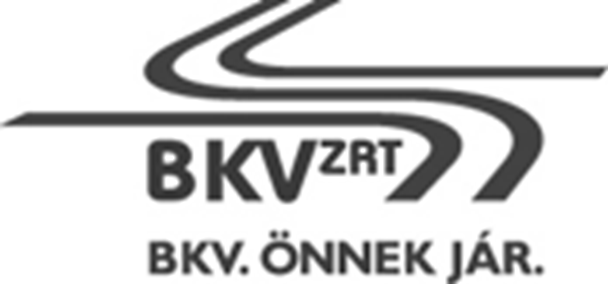 MAN trolibusz futómű alkatrészeinek beszerzésetárgyú, uniós eljárási rend szerinti nyílt közbeszerzési eljárásKÖZBESZERZÉSI DOKUMENTUMOK Közbeszerzési útmutatómellékletek(Az ajánlat összeállításának tartalmi,
formai és alaki követelményei)Eljárás száma: BKV Zrt. T-58/16Budapest2016.T-58/16VISSZAIGAZOLÓ ADATLAPa Közbeszerzési Dokumentumok letöltésérőlAlulírott …………a   …………………………… (cég neve) …………………………… (címe) nevében ezúton igazolom, hogy ezen visszaigazolásnak a BKV Zrt. részére történő megküldésével igazolom, hogy a „MAN trolibusz futómű alkatrészeinek beszerzése” tárgyú közbeszerzési eljárásban a Közbeszerzési Dokumentumokat a BKV Zrt. honlapjáról letöltöttük és tudomásul vesszük, hogy az eljárásban az érvényes ajánlattétel feltétele a Közbeszerzési Dokumentumok elektronikus elérésének (letöltésének) visszaigazolása.Kapcsolattartó személy neve: ……………………………………………………………Beosztása: ………………………………………………………………………………..Postai címe: ………………………………………………………………………………Telefax:……………………………………………………………………………………Telefon: …………………………………………………………………………………..E-mail: ……………………………………………………………………………………………… …….., 2016. ……..……..hó …………..nap 							Gazdasági szereplő cégszerű aláírása	nyomtatott névI. Az ajánlat részeként benyújtandó nyilatkozatok mintája1. számú dokumentum Ajánlati adatlap(Felolvasólap)1.	Az ajánlattevő1.1. Neve (megnevezése):1.2. Székhelyének címe:Levelezési címe (amennyiben eltér a székhely címétől):Az ajánlat (a közbeszerzés) tárgya: „MAN trolibusz futómű alkatrészeinek beszerzése”Az ajánlat értékelési szempont szerinti elemei:Értékelési szempontok szerinti számszerűsíthető ajánlati adatok: Kelt……………., 2016. év……………..hó………napján                                                               ….….………………………………………….(Cégszerű aláírás a kötelezettségvállalásra jogosult/jogosultak, vagy aláírás a meghatalmazott/meghatalmazottak részéről)51/A. számú dokumentum Nyilatkozat a kapcsolattartó személyéről, elérhetőségérőlAlulírott/alulírottak, ……………………………. a …………………….. társaság (társaság megnevezése, címe) nevében kijelentem/kijelentjük, hogy a BKV Zrt. által kezdeményezett „MAN trolibusz futómű alkatrészeinek beszerzése” tárgyú uniós eljárási rend szerinti, nyílt közbeszerzési eljárásban a kapcsolattartót és elérhetőségét az alábbiakban adjuk meg:Kapcsolattartó neve: Elérhetősége - telefon: - fax: - e-mail: Egyúttal tudomásul vesszük, hogy a közbeszerzési eljárás egyes eljárási cselekményei során keletkezett dokumentumok a fenti elérhetőségre kerülnek megküldésre, és vállaljuk a megjelölt elérhetőségek pontosságát és működőképességétKelt……………., 2016. év…..    hó……napján….….………………………………………….(Cégszerű aláírás a kötelezettségvállalásra jogosult/jogosultak, vagy aláírás a meghatalmazott/meghatalmazottak részéről)1/B. számú dokumentum - előlap SZAKMAI AJÁNLATJelen előlap helyén csatolandó a III. fejezetben (Közbeszerzési Műszaki Leírás) foglalt műszaki követelményeknek megfelelően összeállított szakmai ajánlat, ennek részeként:A csatolt mellékletekben külön megjelölt („H” jel) szállítandó tételek környezetvédelmi szempontból kiemelten fontos pótalkatrészeknek minősülnek, ezért az 5/1990 (IV. 12.) KöHÉM rendelet 23. §-ban és a 6/1990 (IV. 12.) KöHÉM rendelet 9. § (4) bekezdésben leírtak, valamint utóbbi rendeletben hivatkozott MSZ-07-4402-1992 szabvány alapján minősítő vizsgálatra kötelezettek. Ajánlattevőnek a csatolt mellékletekben a minősítésre kötelezett tételek mellett – amennyiben azok nem járműgyártói vagy részegység gyártói első beépítésűek – fel kell tüntetnie a „H” minősítő jel használatára vonatkozó engedélyek számát, és ezt a listát ajánlatához mellékelnie kell. Ezen lista hiányában az ajánlat érvénytelen.Járműgyártói vagy részegység gyártói első beépítésű tételek megajánlása esetén az eredeti beszerzési forrás (járműgyártó vagy jogutódja, illetve magyarországi képviselete; vagy részegység gyártó, hivatalos beszállító/forgalmazó) cégszerű nyilatkozata szükséges, tételes bontásban (a nyilatkozatnak tartalmaznia kell: cikkszám, megnevezés, termékgyártó, termékgyártói azonosító), hogy az igénylistában megadottakkal azonos vagy csereszabatos termék kerül majd szállításra. Amennyiben a származás igazolására ajánlattevő hivatalos beszállító/forgalmazó igazolását csatolja, csatolnia kell a járműgyártó vagy részegység gyártó, illetve jogutódja által kiállított igazolást is arról, hogy a nyilatkozatot kiállító céget hivatalos beszállítóként/forgalmazóként elismeri.2. számú dokumentum - ElőlapKÖZÖS AJÁNLATTÉTELI MEGÁLLAPODÁSJogszabályi rendelkezések: 	Közös ajánlattétel esetén a Kbt. 35. § szerint kell eljárni:„35. § (1) Több gazdasági szereplő közösen is tehet ajánlatot vagy nyújthat be részvételi jelentkezést.(2) Az (1) bekezdés szerinti esetben a közös ajánlattevők vagy részvételre jelentkezők kötelesek maguk közül egy, a közbeszerzési eljárásban a közös ajánlattevők vagy részvételre jelentkezők nevében eljárni jogosult képviselőt megjelölni.(3) A közös ajánlattevők, illetve részvételre jelentkezők csoportjának képviseletében tett minden nyilatkozatnak egyértelműen tartalmaznia kell a közös ajánlattevők vagy részvételre jelentkezők megjelölését.(4) Ahol e törvény az ajánlatkérő számára az ajánlattevők vagy részvételre jelentkezők értesítését írja elő, valamint a kiegészítő tájékoztatás megadása [56. §], a hiánypótlás [71. §], a felvilágosítás [71. §] és indokolás [72. §] kérése esetében az ajánlatkérő a közös ajánlattevőknek vagy részvételre jelentkezőknek szóló értesítését, tájékoztatását, illetve felhívását a (2) bekezdés szerinti képviselőnek küldi meg.(5) Amennyiben az ajánlatkérő ajánlati biztosíték nyújtását [54. §] írja elő, a közös ajánlattevőknek a biztosítékot elegendő egyszer rendelkezésre bocsátaniuk. Az ajánlati kötöttségnek bármelyik közös ajánlattevő részéről történt megsértése [54. § (4) bekezdése] esetén a biztosíték az ajánlatkérőt illeti meg.(6) A közös ajánlattevők a szerződés teljesítéséért az ajánlatkérő felé egyetemlegesen felelnek.(7) A közös ajánlatot vagy részvételi jelentkezést benyújtó gazdasági szereplők személyében az ajánlattételi vagy több szakaszból álló eljárásban a részvételi határidő lejárta után változás nem következhet be.”Ajánlatkérő előírásai:Felhívjuk szíves figyelmüket, hogy a közös ajánlattevőket képviselő egyik ajánlattevő megnevezése nem mentesíti a többi ajánlattevőt a nyilatkozatok, igazolások, dokumentumok külön-külön történő benyújtása alól, amelyeket jogszabály vagy Ajánlatkérő így kér benyújtani. Ajánlatkérő ezen dokumentumokat a lábjegyzetekben jelzi.	Közös ajánlattétel esetén az alkalmassághoz kapcsolódó iratmintákat közös ajánlattevők közül elegendő annak/azoknak csatolnia, aki(k) részt vesz(nek) az adott alkalmassági követelmény igazolásában.	Ajánlatkérő a nyertes ajánlattevők esetében kizárja gazdálkodó szervezet (projekttársaság) létrehozását.A közös ajánlattételi megállapodást a tagok cégszerű aláírásával kell ellátni és meg kell felelnie az alábbi követelményeknek is:tartalmaznia kell a közös ajánlattevők nevét,tartalmaznia kell az adott részfeladatra vonatkozó utalást (amennyiben a részajánlattétel biztosított)tartalmaznia kell a közös ajánlattevők közti munkavégzés valamint a kifizetés szerinti részesedés mértékének százalékos és összegszerű feltüntetését,tartalmaznia kell a közös ajánlattevő tagok megállapodását az ajánlatkérő felé történő számlázás rendjéről, különös tekintettel a részszámla, illetve a végszámla összegéből való részesedés mértékére, a számlák benyújtására vonatkozóan,tartalmaznia kell a képviseletre jogosult közös ajánlattevő (képviselő) megjelölését azzal, hogy a képviselő korlátozás nélkül jogosult valamennyi tagot képviselni az ajánlatkérővel szemben a jelen közbeszerzési eljárásban, és az ahhoz kapcsolódó esetleges további Kbt. szerinti eljárásokban az ajánlatkérő által az ajánlattevő, illetve az ajánlattevő által az ajánlatkérő felé megteendő illetve megtehető jognyilatkozatok tekintetében, teljes jogkörrel eljárjon minden tag nevében, és egyebekben is kapcsolatot tartson az ajánlatkérővel,tartalmaznia kell az ajánlatban vállalt kötelezettségek megosztásának ismertetését az egyes ajánlattevők által ellátott feladatok meghatározásával,tartalmaznia kell valamennyi közös ajánlattevő tag nyilatkozatát arról, hogy egyetemleges felelősséget vállalnak a közbeszerzési eljárás eredményeként megkötendő szerződés szerződésszerű teljesítéséhez szükséges munkák megvalósításáért és a szerződés teljesítéséért,az ajánlat benyújtásának napján érvényesnek és hatályosnak kell lennie, továbbá hatálya, teljesítése, alkalmazhatósága vagy végrehajthatósága nem függhet felfüggesztő (hatályba léptető), illetve bontó feltételtől.Ajánlattevő ugyanabban a közbeszerzési eljárásban (Kbt. 36. § (1) bekezdés)nem tehet másik ajánlatot más ajánlattevővel közösen,más ajánlattevő alvállalkozójaként nem vehet részt.más ajánlatot benyújtó ajánlattevő szerződés teljesítésére való alkalmasságát nem igazolhatja 65. § (7) bekezdés)A Kbt. 35. § (3) bekezdése alapján a közös ajánlattevők, illetve részvételre jelentkezők csoportjának képviseletében tett minden nyilatkozatnak egyértelműen tartalmaznia kell a közös ajánlattevők vagy részvételre jelentkezők megjelölését!3. számú dokumentum Ajánlattevő „Nyilatkozat”-aa Kbt. 66. § (2) bekezdésében előírt tartalommalAlulírott/alulírottak, ……………………………. a …………………….. (társaság megnevezése, címe) nevében kijelentem/kijelentjük, hogy a BKV Zrt. által kezdeményezett „MAN trolibusz futómű alkatrészeinek beszerzése” tárgyú, uniós eljárási rend szerinti, nyílt közbeszerzési eljárás ajánlati felhívásában, valamint az ahhoz kapcsolódó Közbeszerzési Dokumentumokban, továbbá a gazdasági szereplők által feltett kérdésekre kapott válaszokban meghatározott követelményeket megismertük, és azokat kötelezőként, feltételek, illetve korlátozás nélkül elfogadjuk.Egyúttal nyilatkozom/nyilatkozunk, hogy az ajánlatkérő által készített, a Közbeszerzési Dokumentumok részét képező szerződéstervezetet változatlan tartalommal és feltétel nélkül, teljes körűen elfogadjuk, és nyertességünk esetén a Kbt. 66. § (2) bekezdésében foglaltaknak megfelelően a szerződést megkötjük és a szerződéstervezetben rögzített és vállalt kötelezettségeinket maradéktalanul az ajánlati adatlapon feltüntetett ellenszolgáltatási összegért teljesítjük.Kelt………………………., 2016. év …………………. hó ….. napján.4. számú dokumentumAjánlattevő „Nyilatkozat”-ahogy a kis- és középvállalkozásokról, fejlődésük támogatásárólszóló 2004. évi XXXIV. törvény szerint mikro-, kis- vagy középvállalkozásnakminősül-eAlulírott/alulírottak, ……………………………. a …………………….. (társaság megnevezése, címe) nevében a BKV Zrt. által kezdeményezett „MAN trolibusz futómű alkatrészeinek beszerzése” tárgyú, uniós eljárási rend szerinti nyílt közbeszerzési eljárással kapcsolatban kijelentem/kijelentjük, hogy cégünk a kis- és középvállalkozásokról, fejlődésük támogatásáról szóló törvény szerintmikro-, vagykis-, vagy középvállalkozásnak minősül, vagynem minősül mikro-, kis- vagy középvállalkozásnak.Kelt………………………., 2016. év …………………. hó ….. napján.5. számú dokumentum„A” nyilatkozatrész(amennyiben igénybe kíván venni)Ajánlattevő „Nyilatkozat”-aa szerződés teljesítéséhez igénybe venni kívánt alvállalkozókról (Kbt. 66. § (6) bekezdés) Alulírott/alulírottak, ……………………………. a …………………….. (társaság megnevezése, címe) nevében a BKV Zrt. által kezdeményezett „MAN trolibusz futómű alkatrészeinek beszerzése” tárgyú, uniós eljárási rend szerinti nyílt közbeszerzési eljárással kapcsolatban az alábbi nyilatkozatot teszem/tesszük:1/A. A Kbt. 66. § (6) bekezdés alapján a közbeszerzés azon részének/részeinek megnevezése, amelynek teljesítéséhez alvállalkozót/alvállalkozókat kívánunk igénybe venni:1/B. Az 1/A. pontból azokra részek tekintetében igénybe venni kívánt, már ismert alvállalkozók: Kelt………………………., 2016. év …………………. hó ….. napján.„B” nyilatkozatrész(amennyiben nem kíván igénybe venni)Ajánlattevő „Nyilatkozat”-aa szerződés teljesítéséhez igénybe venni kívánt alvállalkozókról (Kbt. 66. § (6) bekezdés) Alulírott/alulírottak, ……………………………. a …………………….. (társaság megnevezése, címe) nevében a BKV Zrt. által kezdeményezett „MAN trolibusz futómű alkatrészeinek beszerzése” tárgyú, uniós eljárási rend nyílt közbeszerzési eljárással kapcsolatban az alábbi nyilatkozatot teszem/tesszük:A szerződés teljesítéséhez alvállalkozót nem veszünk igénybe.Kelt………………………., 2016. év …………………. hó ….. napján.6. számú dokumentum-ElőlapNYILATKOZATAjánlattevő(k) esetén - a Kbt. 67. § (4) bekezdése értelmében - az ajánlatnak tartalmaznia kell Ajánlattevő(k) arra vonatkozó nyilatkozatát, hogy a szerződés teljesítéséhez nem vesz igénybe a szerződés teljesítéséhez a 62. § (1)-(2) bekezdései szerinti kizáró okok hatálya alá eső alvállalkozót.A 321/2015. (X.30.) Korm. rendelet 15. § (1) bekezdés értelmében az ajánlattevő az alkalmasság igazolásában részt vevő alvállalkozó vagy más szervezet vonatkozásában csak az egységes európai közbeszerzési dokumentumot köteles benyújtani a Kbt. 62. § (1)-(2) bekezdéseiben foglalt kizáró okok hiányának igazolása érdekében.A 15. § (2) bekezdés értelmében azon alvállalkozók tekintetében, amelyek nem vesznek részt alkalmasság igazolásában az ajánlattevő a Kbt. 67. § (4) bekezdése szerinti nyilatkozatot nyújt be.6.1. számú dokumentumAjánlattevő „Nyilatkozat”-aa Kbt. 67. § (4) bekezdésre vonatkozóanAlulírott/alulírottak, ……………………………. a …………………….. (társaság megnevezése, címe) nevében a BKV Zrt. által kezdeményezett „MAN trolibusz futómű alkatrészeinek beszerzése” tárgyú, uniós eljárási rend nyílt közbeszerzési eljárás során kijelentem/kijelentjük, hogy az általunk igénybe venni kívánt alvállalkozók, illetve az alkalmasság igazolásában résztvevő más szervezet vonatkozásában nem állnak fenn az eljárásban előírt kizáró okok.Kelt………………………., 2016. év …………………. hó ….. napján.7. számú dokumentumAjánlattevő „Nyilatkozat”-aa kapacitásait rendelkezésre bocsátó személyről /szervezetekről [Kbt. 65. § (7) bekezdés]: Alulírott/alulírottak, ……………………………. a …………………….. társaság (társaság megnevezése, címe) nevében a BKV Zrt.  által kezdeményezett „MAN trolibusz futómű alkatrészeinek beszerzése” tárgyú, uniós eljárási rend szerinti nyílt közbeszerzési eljárással kapcsolatban az alábbi nyilatkozatot teszem/tesszük:Az alábbi személyre/ szervezetre kívánunk támaszkodni:Nem kívánunk kapacitást rendelkezésre bocsátó személyt/szervezetet igénybe venni.Kelt………………………., 2016 . év…………………. hó ….. napján.8. számú dokumentumNYILATKOZATkapacitást biztosító szervezet (vagy személy) részéről(adott esetben)Alulírott ................................................., mint a(z) ................................................................. kapacitást biztosító szervezet cégjegyzésre jogosult képviselője büntetőjogi felelősségem tudatában a BKV Zrt. által kezdeményezett „MAN trolibusz futómű alkatrészeinek beszerzése” tárgyú, uniós eljárási rend szerinti, nyílt közbeszerzési eljárásban a Kbt. 65. § (7) bekezdésében foglaltaknak megfelelően nyilatkozom, hogy – a Kbt. 65. § (8) bekezdésében foglalt eset kivételével – jelen nyilatkozat mellékleteként csatoljuk azon szerződéses/előszerződésben vállalt kötelezettségvállalást tartalmazó okiratot, amely alátámasztja, hogy az ajánlattevő szerződés teljesítéséhez szükséges alkalmasságának igazolásaként általam biztosított erőforrások ajánlattevő rendelkezésére állnak majd a szerződés teljesítésének időtartama alatt.Kelt………………………., 2016. év .………………. hó …… napján.MegjegyzésA Kbt. 65. § (8) bekezdése szerinti esetben nem kell benyújtani!Amennyiben az ajánlatba előszerződés kerül benyújtásra, annak tartalmaznia kell az eljárás tárgyát, a rendelkezésre bocsátott erőforrást (kapacitás) valamint Felek arra vonatkozó kötelezettségvállalását. hogy ajánlattevő nyertessége esetén szerződést kötnek az előszerződésben rögzített kapacitás rendelkezésre bocsátásáról. Ajánlattevő nyertessége esetén a szerződéskötés feltétele az előzőek szerinti szerződés Ajánlatkérő részére történő átadása.9. számú dokumentumCégokmányokA cégokmányokat az alábbiak személyeknek/szervezeteknek kell külön-külön csatolni az ajánlatban:Ajánlattevő (közös ajánlattevők);bevonásuk esetén az ajánlatban nyilatkozatot tevő alvállalkozó és az alkalmasság igazolására igénybe vett más szervezet;Az alábbiak szerint:az ajánlatot aláíró és/vagy az ajánlatban bármely nyilatkozatot tevő, meghatalmazást adó, kötelezettséget vállaló stb. cégjegyzésre jogosult személy(ek) aláírási címpéldánya vagy a 2006. évi V. törvény 9. § szerinti aláírás-mintája, amennyiben a letelepedés helye szerinti jogrendszer az aláírási címpéldány, vagy aláírás-minta intézményét nem ismeri, úgy ezekkel egyenértékű dokumentumok csatolandóak,Egyéni vállalkozók esetén az érvényes vállalkozói igazolvány másolata csatolandó (adott esetben)a cégkivonatban (vagy cégmásolatban) nem szereplő kötelezettségvállaló(k)/nyilatkozattevők esetében az erre vonatkozó, a meghatalmazott aláírását is tartalmazó írásos meghatalmazás példánya (adott esetben)kizárólag ajánlattevőtől nyilatkozatot arra vonatkozóan, hogy el nem bírált változásbejegyzési kérelem benyújtásra került-e (nemleges tartalommal is csatolandó),kizárólag ajánlattevőnek a folyamatban lévő változásbejegyzési eljárás esetében, az ajánlathoz csatolni kell a cégbírósághoz benyújtott változásbejegyzési kérelmet és az annak érkezéséről a cégbíróság által megküldött igazolást,  Nem magyarországi letelepedésű cégek esetében a cég nyilvántartására illetékes cégbíróság, vagy hatáskörrel rendelkező intézmény, szervezet által kibocsátott, az ajánlattételi határidő lejártának időpontját megelőző 60 napnál nem régebbi kivonat vagy igazolás egyszerű másolati példányát kell csatolni. (adott esetben)amennyiben az ajánlattevő, a közös ajánlattevők bármelyike, az alvállalkozó(k), vagy az alkalmasság igazolásában résztvevő gazdasági szereplő(k) az ajánlatban - átalakulásra hivatkozással - jogelődjük bármely adatát fel kívánják használni, úgy az ajánlathoz csatolni kell a jogutódlás tényét, körülményeit bizonyító cégiratokat egyszerű másolatban, így különösen a szétválási, kiválási szerződést, valamint a cégbírósági végzés(eke)t. A Kbt. 65. § (11) bekezdése értelmében nem használhatja fel a gazdasági szereplő alkalmassága igazolására azokat az adatokat, amelyek felhasználására jogutódlás eredményeként - a jogelőd 65. § (7) bekezdés szerinti bevonása nélkül - maga lenne jogosult, ha a jogelőd gazdasági szereplő tekintetében az eljárásban alkalmazandó valamely kizáró ok fennáll, vagy - ha a jogelőd megszűnt - megszűnése hiányában fennállna. A gazdasági szereplő ebben az esetben is élhet a 64. § szerinti lehetőséggel és felhasználhatja a jogelődnek az alkalmasság igazolására szolgáló adatait, ha a korábban felmerült kizáró okkal összefüggésben igazolja megbízhatóságát. (adott esetben)10. számú dokumentum NYILATKOZATVáltozás-bejegyzési kérelem benyújtásárólAlulírott/alulírottak, ……………………………. a …………………….. (társaság megnevezése, címe) nevében a BKV Zrt. által kezdeményezett „MAN trolibusz futómű alkatrészeinek beszerzése” tárgyú, uniós eljárási rend szerinti nyílt közbeszerzési eljárással kapcsolatban n y i l a t k o z o m,hogy az aktuális (cég)állapotot nyilvántartó bíróság/hatóság nyilvántartásában foglaltakat módosító változás-bejegyzési eljárás van folyamatban, ezért a változásbejegyzésre vonatkozó elektronikus kérelem kinyomtatott változatát, valamint a cégbíróság által a kérelemről kiállított elektronikus tanúsítvány kinyomtatott változatát, illetőleg az adatváltozást nyilvántartó illetékes bíróság/intézmény/hatósághoz/szervezet, visszaigazolásának érkeztetett példányának másolatát az ajánlathoz csatolom.vagyhogy az aktuális (cég)állapotot nyilvántartó bíróság/hatóság nyilvántartásában foglaltakat módosító változás-bejegyzési eljárás nincs folyamatban, illetőleg a nyilvántartó illetékes bírósághoz/intézményhez/hatósághoz/szervezethez nem került benyújtásra adatváltozás bejegyzési kérelem. Kelt………………………., 2016.  . …………………. hó ….. napján.…………………………………………………..(cégszerű aláírás a kötelezettségvállalásrajogosult/jogosultak, vagy aláírás ameghatalmazott/meghatalmazottak részéről)11. számú dokumentum NYILATKOZAT AZ ELEKTRONIKUSAN ELÉRHETŐ CÉGKIVONATBAN SZERPLŐ ADATOK HATÁLYOSSÁGÁRÓLAlulírott/alulírottak, ……………………………. a …………………….. (társaság megnevezése, címe) nevében a BKV Zrt. által kezdeményezett „MAN trolibusz futómű alkatrészeinek beszerzése” tárgyú, uniós eljárási rend szerinti nyílt közbeszerzési eljárással kapcsolatban n y i l a t k o z o m, hogya 321/2015. (X.30.) Korm. rendelet szerinti céginformációs szolgálat honlapján ingyenesen, elektronikusan elérhető cégkivonatunk az ajánlattétel időpontjában is hatályos adatokat tartalmazza.vagy
a 321/2015. (X.30.) Korm. rendelet szerinti céginformációs szolgálat honlapján ingyenesen, elektronikusan elérhető cégkivonatunk nem az ajánlattétel időpontjában is hatályos adatokat tartalmazza. Csatolom ezért a hatályos cégadatokat tartalmazó cégkivonatunkat.Kelt………………………., 2016.  . …………………. hó ….. napján.…………………………………………………..(cégszerű aláírás a kötelezettségvállalásrajogosult/jogosultak, vagy aláírás ameghatalmazott/meghatalmazottak részéről)12. számú dokumentumNYILATKOZATA Kbt. 67. § (1) bekezdésében foglaltakraAlulírott/alulírottak.................................... (név), mint a(z) ...................................................... (társaság megnevezése, címe) cégjegyzésre jogosult képviselője kijelentem, hogy  a BKV Zrt.  által kezdeményezett„MAN trolibusz futómű alkatrészeinek beszerzése”tárgyú közbeszerzési eljárásbanmellékelten csatolom az Egységes Európai Közbeszerzési Dokumentumot. Kelt……………..., 2016.  . …………………. hó ….. napján.…………………………………………………..(cégszerű aláírás a kötelezettségvállalásrajogosult/jogosultak, vagy aláírás ameghatalmazott/meghatalmazottak részéről)13. számú dokumentumA BIZOTTSÁG (EU) 2016/7 VÉGREHAJTÁSI RENDELETE(2016. január 5.)az egységes európai közbeszerzési dokumentum formanyomtatványának meghatározásárólMELLÉKLETEI1. MELLÉKLETKitöltési útmutatóAz egységes európai közbeszerzési dokumentum a gazdasági szereplő olyan nyilatkozata, amely a hatóságok vagy harmadik felek által kibocsátott igazolásokat helyettesíti előzetes bizonyítékként. A 2014/24/EU irányelv 59. cikkében foglaltak szerint ebben a gazdasági szereplő hivatalosan kinyilvánítja, hogy nincs azon helyzetek egyikében sem, amelyek miatt a gazdasági szereplőket ki kell, illetve ki lehet zárni; hogy megfelel a vonatkozó kiválasztási szempontoknak, és adott esetben megfelel az objektív szabályoknak és kritériumoknak, amelyeket a részvételre felhívandó, alkalmasnak minősített részvételre jelentkezők számának korlátozása céljából határoztak meg. Célja a kizárási és a kiválasztási kritériumokhoz kapcsolódó jelentős számú igazolás, illetve egyéb dokumentum benyújtásának kötelezettségéből eredő adminisztratív terhek csökkentése.Az egységes európai közbeszerzési dokumentum kitöltése során a gazdasági szereplők feladatát megkönnyítendő a tagállamok útmutatót bocsáthatnak ki az egységes európai közbeszerzési dokumentum használatáról, például jelezve, hogy a nemzeti jog mely rendelkezései relevánsak a III. rész A. szakaszára vonatkozóan, hogy az elismert gazdasági szereplők hivatalos jegyzéke vagy azzal egyenértékű igazolás esetleg nem létezik, vagy ilyet nem bocsátanak ki egy adott tagállamban, vagy pontosítva, hogy mely hivatkozásokat és információkat kell megadni ahhoz, hogy az ajánlatkérő szervek vagy a közszolgáltató ajánlatkérők elektronikusan hozzáférjenek egy adott igazoláshoz.Egy adott közbeszerzési eljárás dokumentációjának elkészítése során az ajánlatkérő szerveknek és a közszolgáltató ajánlatkérőknek az eljárást megindító felhívásban, az eljárást megindító felhívásban hivatkozott közbeszerzési dokumentumokban vagy a szándék megerősítésére vonatkozó felhívásban jelezniük kell, hogy mely információkat fogják bekérni a gazdasági szereplőktől, beleértve annak egyértelmű kijelentését, hogy a II. és III. részben meghatározott információt meg kell adni vagy nem kell megadni azon alvállalkozók tekintetében, amelyek kapacitásait a gazdasági szereplő nem veszi igénybe. Azáltal is megkönnyíthetik a gazdasági szereplők feladatát, hogy ezt az információt közvetlenül az egységes európai közbeszerzési dokumentum elektronikus változatában jelzik, például az ESPD-szolgáltatás felhasználásával (https://webgate.acceptance.ec.europa.eu/growth/tools-databases/ecertis2/resources/espd/index.html), amelyet a Bizottság szervezeti egységei díjmentesen fognak az ajánlatkérő szervezetek, a közszolgáltató ajánlatkérők, a gazdasági szereplők, az elektronikus szolgáltatók és más érdekelt felek rendelkezésére bocsátani. A nyílt eljárások esetében az ajánlat, továbbá meghívásos eljárás, tárgyalásos eljárás, versenypárbeszéd és innovációs partnerség esetében a részvételi kérelem mellett a gazdasági szereplőknek be kell nyújtaniuk a kért információk megadásával kitöltött egységes európai közbeszerzési dokumentumot is. A keretmegállapodásokon alapuló egyes szerződések kivételével az eljárás nyerteséül kiválasztott ajánlattevőnek be kell nyújtania a naprakész igazolásokat és kiegészítő dokumentumokat. A tagállamok szabályozhatják, vagy az ajánlatkérő szervekre és a közszolgáltató ajánlatkérőkre hagyhatják annak eldöntését, hogy használják-e az egységes európai közbeszerzési dokumentumot olyan közbeszerzési eljárások részeként is, amelyek nem, vagy nem teljesen tartoznak a 2014/24/EU vagy a 2014/25/EU irányelv hatálya alá, például a vonatkozó értékhatár alatti beszerzéseknél, vagy a szociális és egyéb meghatározott szolgáltatásokra vonatkozó különös szabályok hatálya alá tartozó beszerzéseknél (a továbbiakban: az enyhébb szabályozás). Hasonlóképpen a tagállamok szabályozhatják, vagy az ajánlatkérő szervekre és a közszolgáltató ajánlatkérőkre hagyhatják annak eldöntését, hogy használják-e az egységes európai közbeszerzési dokumentumot koncessziós szerződések odaítélésével kapcsolatban is, attól függetlenül, hogy azok a 2014/23/EU irányelv hatálya alá tartoznak-e.Az ajánlatkérő szerv vagy a közszolgáltató ajánlatkérő az eljárás során bármikor felkérheti bármelyik ajánlattevőt, hogy nyújtsa be az összes kért igazolást és kiegészítő dokumentumot, vagy azok egy részét, amennyiben ez az eljárás megfelelő lefolytatásához szükséges.A gazdasági szereplő kizárható a közbeszerzési eljárásból, vagy ellene a nemzeti jognak megfelelően vád emelhető, ha az egységes európai közbeszerzési dokumentumban vagy – általánosabban – a kizárási okok fenn nem állásának és a kiválasztási kritériumok teljesülésének ellenőrzéséhez szükséges információk szolgáltatása során hamis nyilatkozatot tett, információkat tartott vissza, vagy nem tudja bemutatni a megkívánt kiegészítő dokumentumokat. A gazdasági szereplők később is felhasználhatják azt az egységes európai közbeszerzési dokumentumban megadott információt, amelyet egy korábbi közbeszerzési eljárásban már megadtak, amennyiben az információ továbbra is helytálló és releváns. Ennek a legkönnyebb módja, az információ beillesztése az új egységes európai közbeszerzési dokumentumba a megfelelő funkciókkal, amelyek e célra rendelkezésre állnak a fent említett elektronikus ESDP szolgáltatásban. Természetesen lehetőség lesz az információ ismételt felhasználására a másolás és beillesztés más formáinak segítségével is, például a gazdasági szereplő informatikai berendezésein (PC-n, táblagépen, szerveren ...) tárolt információ felhasználásával.A 2014/24/EU irányelv 59. cikke (2) bekezdése második albekezdésének megfelelően az egységes európai közbeszerzési dokumentum kizárólag elektronikus formában fog rendelkezésre állni, azonban ez legkésőbb 2018. április 18-ig halasztható. Ez azt jelenti, hogy legkésőbb 2018. április 18-ig az egységes európai közbeszerzési dokumentumnak mind elektronikus, mind pedig papíralapú változatai felhasználhatók. Az említett ESPD-szolgáltatás minden esetben lehetővé teszi a gazdasági szereplők számára, hogy elektronikusan töltsék ki az egységes európai közbeszerzési dokumentumukat, lehetővé téve számukra a felkínált lehetőségek minden előnyének kiaknázását (nem utolsósorban az információ újrafelhasználását). Olyan közbeszerzési eljárásoknál, amelyekben az elektronikus kommunikációt elhalasztották (amely legkésőbb 2018. április 18-ig szintén lehetséges), az ESPD-szolgáltatás lehetővé teszi a gazdasági szereplők számára elektronikusan kitöltött egységes európai közbeszerzési dokumentumuk kinyomtatását papíralapú dokumentumként, amelyet azután az elektronikus kommunikációtól eltérő módon eljuttathatnak az ajánlatkérő szervnek vagy a közszolgáltató ajánlatkérőnek.Az előzőkben említetteknek megfelelően az egységes európai közbeszerzési dokumentumban a gazdasági szereplő hivatalosan kinyilvánítja, hogy a vonatkozó kizárási okok nem állnak fenn, hogy az adott kiválasztási kritériumoknak megfelel, valamint kötelezettséget vállal arra, hogy megadja az ajánlatkérő szerv vagy a közszolgáltató ajánlatkérő által kért releváns információkat. Amennyiben a közbeszerzések részekre vannak bontva, és a kiválasztási szempontok részenként változnak, az egységes európai közbeszerzési dokumentumot mindegyik részre vonatkozóan ki kell tölteni (vagy a részek olyan csoportjára, amelyekre ugyanazon kiválasztási szempontok vonatkoznak).A nyilatkozatnak emellett tartalmaznia kell, hogy a kiegészítő iratok kiállításáért melyik hatóság vagy harmadik fél a felelős, továbbá tartalmaznia kell a gazdasági szereplő arra vonatkozó hivatalos nyilatkozatát, hogy kérésre haladéktalanul be tudja mutatni az említett kiegészítő iratokat.Az ajánlatkérő szervek vagy közszolgáltató ajánlatkérők dönthetnek úgy, vagy a tagállamok előírhatják számukra, hogy a kiválasztási szempontokról előírt információt egyetlen kérdésre korlátozzák arra vonatkozóan, hogy a gazdasági szereplők megfelelnek-e az előírt kiválasztási szempontoknak, igen vagy nem. Bár ezt további információ és/vagy dokumentáció bekérése követheti, körültekintően el kell kerülni azt, hogy túlzott adminisztratív terheket rójanak a gazdasági szereplőkre azáltal, hogy egy adott közbeszerzési eljárásban minden résztvevőtől szisztematikusan bekérik a tanúsítványokat vagy egyéb igazolásokat, illetve az olyan gyakorlatot, amelynek során megkülönböztető módon azonosítják be azokat a gazdasági szereplőket, amelyektől ilyen dokumentációt kérnek. Az ajánlatkérő szervek és a közszolgáltató ajánlatkérők azon kötelezettsége, hogy az érintett dokumentációt bármely tagállamban közvetlenül a díjmentes nemzeti adatbázishoz történő hozzáféréssel szerezzék be, akkor is fennáll, amikor a kiválasztási szempontokra kezdetben bekért információ az igen vagy nem válaszra szorítkozott. Ha ilyen elektronikus dokumentációt kérnek, akkor a gazdasági szereplők az érintett dokumentáció beszerzéséhez szükséges információt a kiválasztási szempontok ellenőrzésekor fogják megadni az ajánlatkérő szervnek vagy a közszolgáltató ajánlatkérőnek, nem pedig közvetlenül az egységes európai közbeszerzési dokumentumban.   Amennyiben a szükséges információ (például erkölcsi bizonyítvány) elektronikus úton elérhető az ajánlatkérő szerv vagy a közszolgáltató ajánlatkérő számára, a gazdasági szereplő annak érdekében, hogy az ajánlatkérő szerv vagy a közszolgáltató ajánlatkérő hozzáférjen ezekhez az információkhoz, közölheti az információ elérési útját (meg kell adnia az adatbázis nevét, internetcímét, a keresett adat nyilvántartási számát stb.). Ennek közlésével a gazdasági szereplő hozzájárul ahhoz, hogy az ajánlatkérő szerv vagy a közszolgáltató ajánlatkérő a személyes adatok feldolgozásáról szóló 95/46/EK irányelvet végrehajtó nemzeti szabályoknak megfelelően hozzáférjen a vonatkozó dokumentumokhoz és különösen egyes különleges adatokat, például bűncselekményekre, büntetőítéletekre vagy biztonsági intézkedésekre vonatkozó adatokat tartalmazó dokumentumokhoz. A 2014/24/EU európai parlamenti és tanácsi irányelv 64. cikkével összhangban az elismert gazdasági szereplők hivatalos jegyzékébe felvett vagy közjogi vagy magánjogi szervezetek által kiállított vonatkozó tanúsítványokkal rendelkező gazdasági szereplő a III–V. részben kért adatok vonatkozásában benyújthatja az ajánlatkérő szervnek vagy a közszolgáltató ajánlatkérőnek a hivatalos jegyzékbe való felvételről az illetékes hatóság által kiadott igazolást, vagy az illetékes tanúsító szervezet által kibocsátott tanúsítványt.Azon gazdasági szereplőnek, amely egyedül vesz részt és a kiválasztási szempontok teljesítéséhez nem veszi igénybe más szervezetek kapacitásait, egy egységes európai közbeszerzési dokumentumot kell kitöltenie. Azon gazdasági szereplőnek, amely egyedül vesz részt, de a kiválasztási szempontok teljesítéséhez más szervezet vagy szervezetek kapacitásait veszi igénybe, biztosítania kell, hogy az ajánlatkérő szerv vagy a közszolgáltató ajánlatkérő a gazdasági szereplő egységes európai közbeszerzési dokumentuma mellett kézhez kapjon egy külön egységes európai közbeszerzési dokumentumot is, amely minden egyes igénybe vett szervezet vonatkozásában tartalmazza a releváns információkat.Végül, amennyiben a közbeszerzési eljárásban gazdasági szereplők egy csoportja – adott esetben ideiglenes társulás keretében – együttesen vesz részt, a II–V. részben foglalt információk tekintetében minden egyes részt vevő gazdasági szereplőnek külön egységes európai közbeszerzési dokumentumot kell benyújtania.Minden olyan esetben, amikor a gazdasági szereplő igazgatói, vezetői vagy felügyelői testületének egynél több tagja van, illetve e testületek képviseletére, az azokban való döntéshozatalra, vagy annak kontrolljára vonatkozó jogkörrel egynél több személy rendelkezik, lehetséges, hogy mindegyiküknek alá kell írnia ugyanazon egységes európai közbeszerzési dokumentumot a nemzeti szabályoktól függően, beleértve az adatvédelemre vonatkozó szabályokat.Az egységes európai közbeszerzési dokumentum aláírását (aláírásait) illetően felhívjuk a figyelmet, hogy az egységes európai közbeszerzési dokumentumon előfordulhat, hogy nem szükséges aláírás, amennyiben az egységes európai közbeszerzési dokumentumot egy dokumentum csomag részeként küldik el, amelynek hitelességét és sértetlenségét a küldés módjánál megkövetelt aláírás(ok) biztosítja (biztosítják).Olyan közbeszerzési eljárásoknál, amelyekben az eljárást megindító felhívást az Európai Unió Hivatalos Lapjában tették közzé, a I. részben előírt információ automatikusan megjelenik, feltéve, hogy a fent említett elektronikus ESPD-szolgáltatást használják az egységes európai közbeszerzési dokumentum létrehozásához és kitöltéséhez. Ha az eljárást megindító felhívás nem jelent meg az EU Hivatalos Lapjában, akkor az ajánlatkérő szervnek vagy a közszolgáltató ajánlatkérőnek kell kitöltenie az információt, amely lehetővé teszi a közbeszerzési eljárás egyértelmű azonosítását. Az egységes európai közbeszerzési dokumentum minden szakaszában az összes egyéb információt a gazdasági szereplőnek kell kitöltenie. Az egységes európai közbeszerzési dokumentum a következő részekből és szakaszokból áll:I. rész: A közbeszerzési eljárásra és az ajánlatkérő szervre vagy a közszolgáltató ajánlatkérőre vonatkozó információkII. rész: A gazdasági szereplőre vonatkozó információkIII. rész: Kizárási okok:A: Büntetőeljárásban hozott ítéletekkel kapcsolatos okok (a 2014/24/EU irányelv 57. cikkének (1) bekezdése értelmében alkalmazásuk kötelező. A 2014/25/EU irányelv 80. cikkének (1) bekezdése értelmében alkalmazásuk az ajánlatkérő szervek számára is kötelező, míg azok a közszolgáltató ajánlatkérők, amelyek nem ajánlatkérő szervek, dönthetnek úgy, hogy alkalmazzák ezeket a kizárási szempontokat).B: Adófizetési vagy a társadalombiztosítási járulék fizetésére vonatkozó kötelezettség megszegésével kapcsolatos okok (jogerős és kötelező határozat esetén alkalmazásuk a 2014/24/EU irányelv 57. cikkének (2) bekezdése értelmében kötelező. Ugyanilyen feltételekkel alkalmazásuk az ajánlatkérő szervek számára is kötelező a 2014/25/EU irányelv 80. cikkének (1) bekezdése értelmében, míg azok a közszolgáltató ajánlatkérők, amelyek nem ajánlatkérő szervek, dönthetnek úgy, hogy alkalmazzák ezeket a kizárási okokat). Felhívjuk a figyelmet arra, hogy egyes tagállamok nemzeti joga nem jogerős és kötelező határozatok esetén is kötelezővé teheti alkalmazásukat.).C: Fizetésképtelenséggel, összeférhetetlenséggel vagy szakmai kötelességszegéssel kapcsolatos okok (lásd a 2014/24/EU 57. cikkének (4) bekezdését) (olyan esetek, amelyekben a gazdasági szereplők kizárhatók; tagállamuk kötelezővé teheti ezen okok alkalmazását az ajánlatkérő szervek számára. A 2014/25/EU irányelv 80. cikkének (1) bekezdése alapján minden közszolgáltató ajánlatkérő, függetlenül attól, hogy ajánlatkérő szerv-e, eldöntheti, hogy alkalmazza-e ezeket a kizárási okokat, vagy tagállamuk előírhatja számukra ezek alkalmazását).D: Egyéb, adott esetben az ajánlatkérő szerv vagy a közszolgáltató ajánlatkérő tagállamának nemzeti jogszabályaiban előírt kizárási okok IV. rész: Kiválasztási kritériumok:: Az összes kiválasztási szempont általános jelzéseA: AlkalmasságB: Gazdasági és pénzügyi helyzetC: Technikai és szakmai alkalmasságD: Minőségbiztosítási rendszerek és környezetvédelmi vezetési szabványok V. rész: Az alkalmasnak minősített részvételre jelentkezők számának csökkentéseVI. rész: Záró nyilatkozat2. MELLÉKLETAz egységes európai közbeszerzési dokumentum formanyomtatványarész: A közbeszerzési eljárásra és az ajánlatkérő szervre vagy a közszolgáltató ajánlatkérőre vonatkozó információkOlyan közbeszerzési eljárásoknál, amelyekben az eljárást megindító felhívást az Európai Unió Hivatalos Lapjában tették közzé, az I. részben előírt információ automatikusan beolvasásra kerül, feltéve, hogy a fent említett elektronikus ESPD-szolgáltatást használták az egységes európai közbeszerzési dokumentum kitöltéséhez. Az Európai Unió Hivatalos lapjában közzétett vonatkozó hirdetmény hivatkozási adatai:A Hivatalos Lap S sorozatának száma [], dátum [], [] oldal, 
A hirdetmény száma a Hivatalos Lap S sorozatban : [ ][ ][ ][ ]/S [ ][ ][ ]–[ ][ ][ ][ ][ ][ ][ ]Ha az eljárást megindító felhívás nem jelent meg az EU Hivatalos Lapjában, akkor az ajánlatkérő szervnek vagy a közszolgáltató ajánlatkérőnek kell kitöltenie az információt, amely lehetővé teszi a közbeszerzési eljárás egyértelmű azonosítását.Amennyiben nincs előírva hirdetmény közzététele az Európai Unió Hivatalos Lapjában, kérjük, hogy adjon meg egyéb olyan információt, amely lehetővé teszi a közbeszerzési eljárás egyértelmű azonosítását (pl. nemzeti szintű közzététel hivatkozási adata): [….]A közbeszerzési eljárásra vonatkozó információkAz I. részben előírt információ automatikusan megjelenik, feltéve, hogy a fent említett ESPD-szolgáltatást használják az egységes európai közbeszerzési dokumentum létrehozásához és kitöltéséhez. Ha nem, akkor ezt az információt a gazdasági szereplőnek kell kitöltenie.Az egységes európai közbeszerzési dokumentum minden szakaszában az összes egyéb információt a gazdasági szereplőnek kell kitöltenie.II. rész: A gazdasági szereplőre vonatkozó információkA: A gazdasági szereplőre vonatkozó információkB: A gazdasági szereplő képviselőire vonatkozó információkAdott esetben adja meg azon személyek nevét és címét, akik a jelen közbeszerzési eljárásban jogosultak képviselni a gazdasági szereplőt:C: Más szervezetek kapacitásainak igénybevételére vonatkozó információkAmennyiben igen, minden egyes érintett szervezetre vonatkozóan külön egységes európai közbeszerzési dokumentumban adja meg az e rész A. és B. szakaszában, valamint a III. részben meghatározott információkat, megfelelően kitöltve és az érintett szervezetek által aláírva. 
Felhívjuk a figyelmet, hogy ennek magában kell foglalnia azokat a szakembereket vagy műszaki szervezeteket, akik/amelyek nem tartoznak közvetlenül a gazdasági szereplő vállalkozásához, különösen a minőség-ellenőrzés felelőseit, továbbá építési beruházásra irányuló közbeszerzési szerződés esetében azon szakembereket vagy műszaki szervezeteket, akiket/amelyeket a gazdasági szereplő a beruházás kivitelezéséhez igénybe vehet. 
Amennyiben a gazdasági szereplő által igénybe vett meghatározott kapacitások tekintetében ez releváns, minden egyes szervezetre vonatkozóan adja meg a IV. és az V. részben meghatározott információkat is.D: Információk azokról az alvállalkozókról, akiknek kapacitásait a gazdasági szereplő nem veszi igénybe(Ezt a szakaszt csak akkor kell kitölteni, ha az ajánlatkérő szerv vagy a közszolgáltató ajánlatkérő kifejezetten előírja ezt az információt.)Ha az ajánlatkérő szerv vagy a közszolgáltató ajánlatkérő kifejezetten kéri ezt az információt az e szakaszban lévő információn kívül, akkor kérjük, adja meg az e rész A. és B. szakaszában és a III. részben előírt információt mindegyik érintett alvállalkozóra (alvállakozói kategóriára) nézve.III. rész: Kizárási okokAz eljárásban nem lehet ajánlattevő, alvállalkozó, és nem vehet részt az alkalmasság igazolásában olyan gazdasági szereplő, akivel szemben a Kbt. 62. § (1)–(2) bekezdésében felsorolt kizáró okok bármelyike fennáll [figyelemmel a Kbt. 62. § (3) és (5) bekezdéseire és a Kbt. 63. § (3) bekezdésére is]. A Kbt. 74. § (1) bekezdésének megfelelően ajánlatkérő kizárja az eljárásból azt az ajánlattevőt, alvállalkozót vagy az alkalmasság igazolásában részt vevő szervezetet, aki	a) a Kbt. szerint és fent meghatározott kizáró okok hatálya alá tartozik;	b) részéről a Kbt. 62. §-ban foglalt kizáró ok az eljárás során következett be.A: Büntetőeljárásban hozott ítéletekkel kapcsolatos okokA 2014/24/EU irányelv 57. cikkének (1) bekezdése a következő kizárási okokat határozza meg:Bűnszervezetben való részvétel;Korrupció;Csalás;Terrorista bűncselekmény vagy terrorista csoporthoz kapcsolódó bűncselekmény;Pénzmosás vagy terrorizmus finanszírozása;Gyermekmunka és az emberkereskedelem más formáiB: Adófizetési vagy a társadalombiztosítási járulék fizetésére vonatkozó kötelezettség megszegésével kapcsolatos okok C: Fizetésképtelenséggel, összeférhetetlenséggel vagy szakmai kötelességszegéssel kapcsolatos okokFelhívjuk a figyelmet, hogy e közbeszerzés alkalmazásában lehetséges, hogy a következő kizárási okok valamelyikét a nemzeti jog, a vonatkozó hirdetmény vagy a közbeszerzési dokumentumok pontosabban meghatározzák. Így például a nemzeti jog rendelkezhet úgy, hogy a „súlyos szakmai kötelességszegés” fogalma több különböző magatartásformát takarhat. D: Egyéb, adott esetben az ajánlatkérő szerv vagy a közszolgáltató ajánlatkérő tagállamának nemzeti jogszabályaiban előírt kizárási okok- Az eljárásban nem lehet ajánlattevő, alvállalkozó, és nem vehet részt az alkalmasság igazolásában olyan gazdasági szereplő, aki a Kbt. 62. § 1) bekezdés a) pont ag), ah) alpontjában, a Kbt. 62. § (2) bekezdés az (1) bekezdés ag) és ah) pontjai kapcsán illetve e), f), g), k), l) és p) pontjában meghatározott kizáró ok hatálya alá tartozik.rész: Kiválasztási szempontokA kiválasztási szempontokat illetően ( szakasz vagy e rész A–D szakaszai), a gazdasági szereplő kijelenti a következőket:: Az összes kiválasztási szempont általános jelzéseA gazdasági szereplőnek csak ezt a mezőt kell kitöltenie abban az esetben, ha az ajánlatkérő szerv vagy a közszolgáltató ajánlatkérő a vonatkozó hirdetményben vagy a hirdetményben hivatkozott közbeszerzési dokumentumokban jelezte, hogy a gazdasági szereplő szorítkozhat a IV. rész  szakaszának kitöltésére anélkül, hogy a IV. rész bármely további szakaszát ki kellene töltenie:Ajánlatkérő az alkalmassági feltételek előzetes igazolására elfogadja az érintett gazdasági szereplő egyszerű nyilatkozatát, tehát kizárólag az alábbi pontban kell nyilatkozni, az A-D. pontokban nem szükséges.A: Alkalmasság szakmai tevékenység végzéséreA gazdasági szereplőnek kizárólag abban az esetben kell információt megadnia, amennyiben az érintett kiválasztási szempontot az ajánlatkérő szerv vagy a közszolgáltató ajánlatkérő előírta a vonatkozó hirdetményben vagy a hirdetményben hivatkozott közbeszerzési dokumentumokban.B: Gazdasági és pénzügyi helyzetA gazdasági szereplőnek kizárólag abban az esetben kell információt megadnia, amennyiben az érintett kiválasztási szempontot az ajánlatkérő szerv vagy a közszolgáltató ajánlatkérő előírta a vonatkozó hirdetményben vagy a hirdetményben hivatkozott közbeszerzési dokumentumokban.C: Technikai és szakmai alkalmasságA gazdasági szereplőnek kizárólag abban az esetben kell információt megadnia, amennyiben az érintett kiválasztási szempontot az ajánlatkérő szerv vagy a közszolgáltató ajánlatkérő előírta a vonatkozó hirdetményben vagy a hirdetményben hivatkozott közbeszerzési dokumentumokban.D: Minőségbiztosítási rendszerek és környezetvédelmi vezetési szabványokA gazdasági szereplőnek kizárólag abban az esetben kell információt megadnia, amennyiben a minőségbiztosítási rendszereket és/vagy környezetvédelmi vezetési szabványokat az ajánlatkérő szerv vagy a közszolgáltató ajánlatkérő előírta a vonatkozó hirdetményben vagy a hirdetményben hivatkozott közbeszerzési dokumentumokban.rész: Az alkalmasnak minősített részvételre jelentkezők számának csökkentéseA gazdasági szereplőnek kizárólag abban az esetben kell információt megadnia, ha az ajánlatkérő szerv vagy a közszolgáltató ajánlatkérő meghatározta az ajánlattételre vagy a párbeszédben való részvételre felhívandó részvételre jelentkezők számának csökkentésére alkalmazandó objektív és megkülönböztetésmentes szempontokat vagy szabályokat. Ez az információ, amelyhez kapcsolódhatnak a tanúsítványokra és egyéb igazolásokra (és azok típusára) vonatkozó követelmények, ha vannak ilyenek, a vonatkozó hirdetményben vagy a hirdetményben hivatkozott közbeszerzési dokumentumokban található.
Csak meghívásos eljárás, tárgyalásos eljárás, versenypárbeszéd és innovációs partnerség esetében:A gazdasági szereplő kijelenti a következőket:rész: Záró nyilatkozatAlulírott(ak) a hamis nyilatkozat következményeinek teljes tudatában kijelenti(k), hogy a fenti II–V. részben megadott információk pontosak és helytállóak. Alulírott(ak) kijelenti(k), hogy a hivatkozott tanúsítványokat és egyéb igazolásokat kérésre képes(ek) lesz(nek) késedelem nélkül rendelkezésre bocsátani, kivéve amennyiben:a) Az ajánlatkérő szervnek vagy a közszolgáltató ajánlatkérőnek lehetősége van arra, hogy egy bármely tagállamban lévő, ingyenesen hozzáférhető nemzeti adatbázisba belépve közvetlenül hozzájusson a kiegészítő iratokhoz, vagyb) Legkésőbb 2018. április 18-án az ajánlatkérő szervezetnek vagy a közszolgáltató ajánlatkérőnek már birtokában van az érintett dokumentáció.Alulírott(ak) hozzájárul(nak) ahhoz, hogy a BKV Zrt. ajánlatkérő hozzáférjen a jelen egységes európai közbeszerzési dokumentum ……………………………………………………………………. (a megfelelő rész/szakasz/pont azonosítása) alatt a „MAN trolibusz futómű alkatrészeinek beszerzése” tárgyú uniós eljárási rend szerinti nyílt közbeszerzési eljárás (2016/S 154-278927, T-58/16.) céljára megadott információkat igazoló dokumentumokhoz. Kelt………………………., 2016.  . …………………. hó ….. napján.…………………………………………………..(cégszerű aláírás a kötelezettségvállalásrajogosult/jogosultak, vagy aláírás ameghatalmazott/meghatalmazottak részéről)14. számú dokumentumAjánlati Árak táblázatA				      (lsd. külön Excel dokumentum)15. számú dokumentumEgyéb nyilatkozatokAlulírott/alulírottak, ……………………………. a …………………….. (társaság megnevezése, címe) nevében a BKV Zrt. által kezdeményezett „MAN trolibusz futómű alkatrészeinek beszerzése” tárgyú, uniós eljárási rend szerinti nyílt közbeszerzési eljárással kapcsolatban az alábbi nyilatkozomhogy a teljesítést a szerződés aláírását követően azonnal meg tudjuk kezdeni;hogy az alkatrész átvételétől számítva …….. hónap jótállást vállalunk (minimum 12 hónap) kilométer korlátozás nélkül, valamint a termék esetleges meghibásodásából eredő következménykárokat megtérítjük.hogy az általunk vállalt szállítási határidő a megrendelés kézhezvételétől számítva …….. munkanap (maximum 5 munkanap).hogy az eljáráshoz kapcsolódó közbeszerzési dokumentumokban meghatározott termékeket, az ott meghatározott mennyiségben biztosítjukaz általunk papír alapon beadott ajánlatban szereplő egységárak megegyeznek az elektronikusan benyújtott Excel táblázatban beadott egységárakkal.az általunk szállított termékek megfelelnek a közbeszerzési útmutató 1.2. pontjában foglalt műszaki követelményeknek.Kelt………………………., 2016.  . …………………. hó ….. napján.…………………………………………………..(cégszerű aláírás a kötelezettségvállalásrajogosult/jogosultak, vagy aláírás ameghatalmazott/meghatalmazottak részéről)Figyelem! A további dokumentumokat ajánlatkérő felhívására kell csak benyújtani16. számú dokumentum ElőlapA 321/2015. (X.30.) Korm. rendelet szerinti 
igazolások/nyilatkozatok a Kbt. 62. § (1) és (2) bekezdése szerinti kizáró okok hiányárólMegjegyzés: Kérjük ügyeljen rá, hogy egyes kizáró okok esetében nem elegendő az egyszerű nyilatkozat, hanem hitelesített nyilatkozat szükséges.Ajánlattevő akkor köteles ezt a nyilatkozatot benyújtani az ajánlati felhívásban előírt kizáró okok vonatkozásában, amennyiben ajánlatkérő erre felhívja.Az ajánlattevőnek (közös ajánlattevőnek) külön-külön kell nyilatkozniuk a kizáró okokkal kapcsolatban és a szükséges igazolásokat is külön-külön kell csatolniuk.A Kbt. 74. § (1) bekezdésének megfelelően az ajánlatkérőnek ki kell zárnia az eljárásból azt az ajánlattevőt, részvételre jelentkezőt, alvállalkozót vagy az alkalmasság igazolásában részt vevő szervezetet, akia) a kizáró okok [62. §] hatálya alá tartozik;b) részéről a kizáró ok az eljárás során következett be.16.1. számú dokumentum A Kbt. 62. § (2) bekezdés szerinti nyilatkozat Alulírott/alulírottak, ……………………………. a …………………….. (társaság megnevezése, címe) nevében a BKV Zrt. által kezdeményezett „MAN trolibusz futómű alkatrészeinek beszerzése” tárgyú, uniós eljárási rend szerinti nyílt közbeszerzési eljárásban az alábbi nyilatkozatot tesszük:Kijelentem, hogy velünk szemben a Kbt. 62. § (2) bekezdésében foglalt kizáró okok nem állnak fenn.Kelt………………………., 2016. év …………………. hó ….. napján.17. számú dokumentum Ajánlattevő „Nyilatkozat”-aa Kbt. 62. § (1) bekezdés kb) pontjára vonatkozóan a 321/2015. (X.30.) Korm. rendelet 8. § i) pont ib) alpontja és a 10. § g) pont gb) alpontjában foglaltak szerintAlulírott/alulírottak, ……………………………. a …………………….. (társaság megnevezése, címe) nevében a BKV Zrt. által kezdeményezett „MAN trolibusz futómű alkatrészeinek beszerzése” tárgyú uniós eljárási rend szerinti nyílt közbeszerzési eljárás során kijelentem/kijelentjük, hogy az általam/általunk képviselt céget – amely a jelen közbeszerzési eljárásban ajánlattevőként vesz részt – 	szabályozott tőzsdén jegyzik.		nem jegyzik szabályozott tőzsdén.	Amennyiben nem jegyzik szabályozott tőzsdén, akkor az alábbiak szerint nyilatkozom:A pénzmosás és a terrorizmus finanszírozása megelőzéséről és megakadályozásáról szóló, 2007. évi CXXXVI. törvény 3. § r) pont ra)-rb) vagy rc)-rd) alpontja szerint definiált tényleges tulajdonosa: B) Az általam képviselt cégnek nincs a pénzmosás és a terrorizmus finanszírozása megelőzéséről és megakadályozásáról szóló, 2007. évi CXXXVI. törvény 3. § r) pont ra)-rb) vagy rc)-rd) alpontja szerint definiált tényleges tulajdonosa. Kelt………………………., 2016. év …………………. hó ….. napján.18. számú dokumentumAjánlattevő „Nyilatkozat”-aa Kbt. 62. § (1) bekezdésre k) pont kc) alpontja vonatkozóan a 321/2015. (X.30.) Korm. rendelet 8. § i) pont ic) alpontjában és a 10. § g) pont gc) alpontjában foglaltak szerintAlulírott/alulírottak, ……………………………. a …………………….. társaság (társaság megnevezése, címe) nevében a BKV Zrt. által kezdeményezett „MAN trolibusz futómű alkatrészeinek beszerzése” tárgyú uniós eljárási rend szerinti nyílt közbeszerzési eljárás során a 321/2015. (X.30.) Korm. rendelet 8. § i) pont ic) alpontja és a 10. § g) pont gc) alpontja szerint kijelentem/kijelentjük, hogy nincs olyan jogi személy vagy személyes joga szerint jogképes szervezet, amely rendelkezik társaságunkban közvetlenül vagy közvetetten több mint 25%-os tulajdoni résszel vagy szavazati joggal.az alábbi jogi személy vagy személyes joga szerint jogképes szervezet rendelkezik társaságunkban közvetlenül vagy közvetetten több mint 25%-os tulajdoni résszel vagy szavazati joggal:Ezúton nyilatkozunk továbbá, hogy ezen szervezet(ek)/személy(ek) nem állnak a Kbt. 62. § (1) bekezdés k) pont kc) alpontjában foglalt kizáró ok hatálya alatt.Kelt………………………., 2016. év …………………. hó ….. napján.19. számú dokumentum ElőlapPÉNZÜGYI ÉS GAZDASÁGI ALKALMASSÁG IGAZOLÁSÁRA SZOLGÁLÓ DOKUMENTUMOK19.1. számú dokumentum nYILATKOZAT az árbevételről Alulírott/alulírottak, ……………………………. a …………………….. (társaság megnevezése, címe) nevében a BKV Zrt. által kezdeményezett „MAN trolibusz futómű alkatrészeinek beszerzése” tárgyú, uniós eljárási rend szerinti, nyílt közbeszerzési eljárással kapcsolatban kijelentem/kijelentjük, hogy cégünk teljes nettó árbevétele az alábbiak szerint alakult:Kelt………………………., 2016. év .………………. hó …… napján.20. számú dokumentum ElőlapMŰSZAKI ÉS SZAKMAI ALKALMASSÁG IGAZOLÁSÁRA SZOLGÁLÓ DOKUMENTUMOKM1. feltétel igazolásához: ajánlattevőnek vagy közös ajánlattevőnek ismertetnie kell a felhívás feladását megelőző 72 hónap során végzett legjelentősebb szállításait a 321/2015. (X.30.) Korm. rendelet 22. § (1) és (2) bekezdése szerint igazolva. M2. feltétel igazolásához: ajánlattevőnek vagy közös ajánlattevőnek ajánlatában csatolnia kell a 321/2015. (X. 30.) Korm. rendelet 21. § (1) bekezdés c) pontja szerint ajánlattevőnél működő ISO 9001 vagy azzal egyenértékű szabvány szerint működő minőségbiztosítási rendszer alkalmazását bizonyító érvényes iratainak másolati példányát.20.1 számú dokumentum:  ReferenciaReferencianyilatkozatAlulírott/alulírottak, ……………………………. a …………………….. (társaság megnevezése, címe) nevében a BKV Zrt. által kezdeményezett „MAN trolibusz futómű alkatrészeinek beszerzése” tárgyú uniós eljárási rend szerinti nyílt közbeszerzési eljárással kapcsolatban az alábbi nyilatkozatot teszem/tesszük:Kelt……………………………., 2016. év …………………. hó ..... napján.Megjegyzés:Az alkalmasság igazolása során a Kbt. 65. §-ában és a 321/2015. (X.30.) Korm. rendelet 22. § (1)-(2) bekezdésében foglaltak szerint kell eljárni! A nyilatkozat kizárólag abban az esetben szolgál az alkalmasság igazolására, ha a szerződést kötő másik fél a 321/2015. (X.30.) Korm. rendelet 22. § (1) bekezdés b) pontja szerinti szervezet. Amennyiben a szerződést kötő másik fél a 321/2015. (X.30.) Korm. rendelet 22. § (1) bekezdés a) pontja szerinti szervezet, az általa kiállított igazolást (referenciaigazolást) a táblázatban megadott tartalommal kell kiállíttatni.REFERENCIA IGAZOLÁS(Referenciát adó által töltendő ki!)A referencia igazolást kiállító szervezet megnevezése, címe: 	A teljesítés igazolására jogosult személyneve: 	beosztása: 	elérhetősége (telefon vagy e-mail cím): 	A szállítást teljesítő cég megnevezése: 	A teljesítés adatai:A szállítás tárgya: 	A teljesítés ideje (év/hó/nap): 	Az -ÁFA nélkül számított -ellenszolgáltatás összege: 	Nyilatkozat, hogy a teljesítés az előírásoknak és a szerződésnek megfelelően történt-e:…………, 2016. év ……….. hó …….. nap	Név	(a referenciát kiállító részéről)20.2 számú dokumentum - előlap:  ISO tanúsítványM2. feltétel igazolásához: ajánlattevőnek vagy közös ajánlattevőnek ajánlatában csatolnia kell a 321/2015. (X. 30.) Korm. rendelet 21. § (1) bekezdés c) pont szerint ajánlattevőnél működő ISO 9001 vagy azzal egyenértékű szabvány szerint működő minőségbiztosítási rendszer alkalmazását bizonyító érvényes iratainak másolati példányát.KÖZBESZERZÉSI MŰSZAKI LEÍRÁSMűszaki követelményekMAN trolibusz futómű alkatrészeinek beszerzéseEljárás száma: T-58/16A dokumentumokban az egyes tételeknél megadott gyártmányjelölések a tárgy jellegének egyértelmű meghatározása érdekében az Ajánlatkérő által jelenleg használt termékeket jelölik.Ajánlatkérő a megjelölt gyártmánnyal és minőséggel egyenértékű műszaki paraméterekkel rendelkező termékekre is elfogadja az ajánlatokat. A szállítandó alkatrésznek és azok műszaki, minőségi, valamint működési paramétereinek egyenértékűnek kell lenniük a gyártómű által az új termékre előírtakkal. Máshol beépített, felújított, javított termék szállítása nem elfogadott.Ajánlattevőnek a csatolt mellékletben a tételek mellett – amennyiben azok járműgyártói vagy részegység gyártói első beszállítói – az „első beszállítói” jelölést kell feltüntetnie. A csatolt mellékletekben külön megjelölt („H” jel) szállítandó tételek környezetvédelmi szempontból kiemelten fontos pótalkatrészeknek minősülnek, ezért a közúti járművek műszaki megvizsgálásáról szóló 5/1990 (IV. 12.) KöHÉM rendelet 23. §-ban és a közúti járművek forgalomba helyezésének és forgalomban tartásának műszaki feltételeiről szóló  6/1990 (IV. 12.) KöHÉM rendelet 9. § (4) bekezdésben leírtak, valamint utóbbi rendeletben hivatkozott MSZ-07-4402-1992 szabvány alapján minősítő vizsgálatra kötelezettek. Ajánlattevőnek a csatolt mellékletben megjelölt Termékek mellett – amennyiben azok nem járműgyártói vagy főegység gyártói első beszállítói – fel kell tüntetnie a „H” minősítő jel használatára vonatkozó engedélyek számát, és ezt a listát, valamint az engedélyek egyszerű másolatát az ajánlatához mellékelnie kell. Ezek hiányában az ajánlat érvénytelen!Járműgyártói vagy részegység gyártói első beépítésű tételek megajánlása esetén az eredeti beszerzési forrás (járműgyártó vagy jogutódja, illetve magyarországi képviselete; vagy részegység gyártó, hivatalos beszállító/forgalmazó) cégszerű nyilatkozata szükséges, tételes bontásban (a nyilatkozatnak tartalmaznia kell: cikkszám, megnevezés, termékgyártó, termékgyártói azonosító), hogy az igénylistában megadottakkal azonos vagy csereszabatos termék kerül majd szállításra. Amennyiben a származás igazolására ajánlattevő hivatalos beszállító/forgalmazó igazolását csatolja, csatolnia kell a járműgyártó vagy részegység gyártó, illetve jogutódja által kiállított igazolást is arról, hogy a nyilatkozatot kiállító céget hivatalos beszállítóként/forgalmazóként elismeri.A mellékletben „OE” jelöléssel minősített tételek esetében az alkatrészek és alegységek kompatibilitása miatt Ajánlatkérő csak az igényelt cikkszámokkal megegyező, gyári, eredeti, típus-azonos alkatrészek megajánlását és szállítását fogadja el, továbbá nyilatkozatot kér arról, hogy a megajánlott alkatrész a táblázatban megadott MAN szám alá tartozik, azaz gyári alkatrész.A szállítandó pótalkatrészek termékgyártóját és a termékgyártói azonosító számát/ rajzszámát fel kell tüntetni az igénylistában, az egyértelmű beazonosíthatóság érdekében.Helyettesítő termékekre vonatkozó ajánlat esetén Ajánlattevőnek csatolnia kell a helyettesítő gyártmány és típus műszaki paramétereit, külön megjelölt termékek esetén a „H” minősítő jel használatára vontakozó engedély másolatát, amely igazolja, hogy az megfelel Ajánlatkérő által a referencia gyártmányjelölésekkel meghatározott termékek minőségének. Helyettesítő termék megajánlása esetén az ajánlati árak táblázatában a „helyettesítő” megnevezést kell feltüntetni.A beszerzendő pótalkatrészek a csatolt melléklet szerint a járműgyártó vagy a termékgyártó rajzszámával, cikkszámával, típusszámával azonosíthatóak legyenek.A csatolt dokumentumokból azok érvényességi idejének is ki kell derülnie.Amennyiben valamely termékhez a termék gyártója biztosítja a beépítéséhez szükséges tömítéseket, csatlakozó elemeket Ajánlattevőnek az(oka)t Ajánlatkérő részére szállításkor díjmentesen át kell adnia.Ajánlati ár (ÁFA nélkül) az első 12 hónapra vonatkozóan (HUF)…………. FtGyári/első beszállítói termékek aránya (100% OE = 47 db)…………. %………………………………………………..(Cégszerű aláírás a kötelezettségvállalásra jogosult/jogosultak, vagy aláírás a meghatalmazott/meghatalmazottak részéről)………………………………………………..(Cégszerű aláírás a kötelezettségvállalásra jogosult/jogosultak, vagy aláírás a meghatalmazott/meghatalmazottak részéről)A közbeszerzés részének megnevezéseAz alvállalkozó bevonásával érintett közös ajánlattevő megnevezéseA közbeszerzés részének megnevezéseAlvállalkozó megnevezése, székhelye………………………………………………..(Cégszerű aláírás a kötelezettségvállalásra jogosult/jogosultak, vagy aláírás a meghatalmazott/meghatalmazottak részéről)………………………………………………..(Cégszerű aláírás a kötelezettségvállalásra jogosult/jogosultak, vagy aláírás a meghatalmazott/meghatalmazottak részéről)………………………………………………..(Cégszerű aláírás a kötelezettség-vállalásra jogosult/jogosultak, vagy aláírás a meghatalmazott/meghatalmazottak részéről)A személy/
szervezet megnevezéseA személy lakóhelye/
szervezet székhelyeAlkalmassági követelmény megjelölése az ajánlati felhívás vonatkozó pontjára történő hivatkozással[pl.: P1.,M1.]Az igénybe venni kívánt szervezet valósítja-e meg azt a szállítást, amelyhez e kapacitásokra szükség van?[Igen/nem]A kapacitásait rendelkezésre bocsátó szervezetet/személyt igénybevevő közös ajánlattevő megnevezése………………………………………………..(Cégszerű aláírás a kötelezettségvállalásra jogosult/jogosultak, vagy aláírás a meghatalmazott/meghatalmazottak részéről)………………………………………………..(Cégszerű aláírás a kötelezettség-vállalásra jogosult/jogosultak, vagy aláírás a meghatalmazott/meghatalmazottak részéről)A beszerző azonosításaVálasz:Név: Budapesti Közlekedési Zártkörűen Működő RészvénytársaságMelyik beszerzést érinti?Válasz: ÁrubeszerzésA közbeszerzés megnevezése vagy rövid ismertetése:MAN trolibusz futómű alkatrészeinek beszerzéseAz ajánlatkérő szerv vagy a közszolgáltató ajánlatkérő által az aktához rendelt hivatkozási szám (adott esetben):T-58/16.Azonosítás:Válasz:Név:[   ]Héaazonosító szám (uniós adószám), adott esetben:Ha nincs héaazonosító szám, kérjük egyéb nemzeti azonosító szám feltüntetését, adott esetben, ha szükséges.[   ][   ]Postai cím: [……]Kapcsolattartó személy vagy személyek:Telefon:E-mail cím:Internetcím (adott esetben):[……][……][……][……]Általános információ:Válasz:A gazdasági szereplő mikro-, kis- vagy középvállalkozás?[] Igen [] NemCsak ha a közbeszerzés fenntartott: A gazdasági szereplő védett műhely, szociális vállalkozás vagy védett munkahely-teremtési programok keretében fogja teljesíteni a szerződést?
Ha igen,
mi a fogyatékossággal élő vagy hátrányos helyzetű munkavállalók százalékos aránya?
Ha szükséges, kérjük, adja meg, hogy az érintett munkavállalók a fogyatékossággal élő vagy hátrányos helyzetű munkavállalók mely kategóriájába vagy kategóriáiba tartoznak.[] Igen [] Nem





[…]


[….]
Adott esetben, a gazdasági szereplő szerepel-e az elismert gazdasági szereplők hivatalos jegyzékében, vagy rendelkezik-e azzal egyenértékű igazolással (pl. nemzeti (elő)minősítési rendszer keretében)?[] Igen [] Nem [] Nem alkalmazhatóHa igen:Kérjük, válaszolja meg e szakasz további részeit, e rész B. szakaszát és amennyiben releváns, e rész C. szakaszát, adott esetben töltse ki az V. részt, valamint mindenképpen töltse ki és írja alá a VI. részt. a) Kérjük, adott esetben adja meg a jegyzék vagy az igazolás nevét és a vonatkozó nyilvántartási vagy igazolási számot:
b) Ha a felvételről szóló igazolás vagy tanúsítvány elektronikusan elérhető, kérjük, tüntesse fel:

c) Kérjük, tüntesse fel a referenciákat, amelyeken a felvétel vagy a tanúsítás alapul, és adott esetben a hivatalos jegyzékben elért minősítést:
d) A felvétel vagy a tanúsítás az összes előírt kiválasztási szempontra kiterjed?
Ha nem:
Ezen kívül kérjük, hogy KIZÁRÓLAG akkor töltse ki a hiányzó információt a IV. rész A., B., C. vagy D. szakaszában az esettől függően,
ha a vonatkozó hirdetmény vagy közbeszerzési dokumentumok ezt előírják:
e) A gazdasági szereplő tud-e igazolást adni a társadalombiztosítási járulékok és adók megfizetéséről, vagy meg tudja-e adni azt az információt, amely lehetővé teszi az ajánlatkérő szerv vagy a közszolgáltató ajánlatkérő számára, hogy közvetlenül beszerezze azt bármely tagország díjmentesen hozzáférhető nemzeti adatbázisából?
Ha a vonatkozó információ elektronikusan elérhető, kérjük, adja meg a következő információkat: 





a) [……]

b) (internetcím, a kibocsátó hatóság vagy testület, a dokumentáció pontos hivatkozási adatai):
[……][……][……][……]
c) [……]



d) [] Igen [] Nem







e) [] Igen [] Nem





(internetcím, a kibocsátó hatóság vagy testület, a dokumentáció pontos hivatkozási adatai):
[……][……][……][……]Részvétel formája:Válasz:A gazdasági szereplő másokkal együtt vesz részt a közbeszerzési eljárásban?[] Igen [] NemHa igen, kérjük, biztosítsa, hogy a többi érintett külön egységes európai közbeszerzési dokumentum formanyomtatványt nyújtson be.Ha igen, kérjük, biztosítsa, hogy a többi érintett külön egységes európai közbeszerzési dokumentum formanyomtatványt nyújtson be.Ha igen:
a) Kérjük, adja meg a gazdasági szereplő csoportban betöltött szerepét (vezető, specifikus feladatokért felelős, ...):
b) Kérjük, adja meg, mely gazdasági szereplők a közbeszerzési eljárásban együtt részt vevő csoport tagjai:
c) Adott esetben a részt vevő csoport neve:
a:) [……]


b): [……]


c): [……]RészekVálasz:Adott esetben annak a résznek (azoknak a részeknek a feltüntetése, amelyekre a gazdasági szereplő pályázni kíván:[   ]Képviselet, ha van:Válasz:Teljes név; 
valamint a születési idő és hely, ha szükséges: [……];
[……]Beosztás/milyen minőségben jár el:[……]Postai cím:[……]Telefon:[……]E-mail cím:[……]Amennyiben szükséges, részletezze a képviseletre vonatkozó információkat (a képviselet formája, köre, célja stb.):[……]Igénybevétel:Válasz:Az alábbi IV. részben feltüntetett kiválasztási kritériumoknak és (adott esetben) az alábbi V. részben feltüntetett kritériumoknak és szabályoknak való megfelelés során a gazdasági szereplő igénybe veszi-e más szervezetek kapacitásait? []Igen []NemAlvállalkozás:Válasz:Szándékozik-e a gazdasági szereplő a szerződés bármely részét alvállalkozásba adni harmadik félnek?[]Igen []Nem
Ha igen, és amennyiben ismert, kérjük, sorolja fel a javasolt alvállalkozókat: […]Az irányelv 57. cikke (1) bekezdésében foglalt okokat végrehajtó nemzeti rendelkezések szerinti büntetőeljárásban hozott ítéletekkel kapcsolatos okok:Válasz:Jogerősen elítélték-e a gazdasági szereplőt vagy a gazdasági szereplő igazgató, vezető vagy felügyelő testületének tagját, illetve az e testületek képviseletére, az azokban való döntéshozatalra vagy azok kontrolljára vonatkozó jogkörrel rendelkező tagját a fent felsorolt okok valamelyikéért olyan ítéletben, amelyet nem több, mint öt évvel ezelőtt hoztak, vagy amelyben a közvetlenül meghatározott kizárás időtartama továbbra is alkalmazandó? [] Igen [] NemHa a vonatkozó információ elektronikusan elérhető, kérjük, adja meg a következő információkat: (internetcím, a kibocsátó hatóság vagy testület, a dokumentáció pontos hivatkozási adatai):
[……][……][……][……]Amennyiben igen, kérjük, adja meg a következő információkat:
a) Elítélés dátuma, adja meg, hogy az 1–6. pontok közül melyik érintett, valamint az ítélet okát (okait),
b) Határozza meg az elítélt személyét [ ];
c) Amennyiben az ítélet közvetlenül megállapítja:
a) Dátum:[   ], pont(ok): [   ], ok(ok):[   ] 


b) [……]
c) A kizárási időszak hossza [……] és az érintett pont(ok) [   ]Ha a vonatkozó információ elektronikusan elérhető, kérjük, adja meg a következő információkat: (internetcím, a kibocsátó hatóság vagy testület, a dokumentáció pontos hivatkozási adatai): [……][……][……][……]Ítéletek esetén hozott-e a gazdasági szereplő olyan intézkedéseket, amelyek a releváns kizárási okok ellenére igazolják megbízhatóságát (öntisztázás)?[] Igen [] Nem Amennyiben igen, kérjük, ismertesse ezeket az intézkedéseket:[……]Adó vagy társadalombiztosítási járulék fizetése:Válasz:Válasz:Teljesítette-e a gazdasági szereplő összes kötelezettségét az adók és társadalombiztosítási járulékok megfizetése tekintetében, mind a székhelye szerinti országban, mind pedig az ajánlatkérő szerv vagy a közszolgáltató ajánlatkérő tagállamában, ha ez eltér a székhely szerinti országtól?[] Igen [] Nem[] Igen [] Nem

Ha nem, akkor kérjük, adja meg a következő információkat:
a) Érintett ország vagy tagállam
b) Mi az érintett összeg?
c) A kötelezettségszegés megállapításának módja:
1) Bírósági vagy közigazgatási határozat:Ez a határozat jogerős és kötelező?Kérjük, adja meg az ítélet vagy a határozat dátumát.Ítélet esetén, amennyiben erről közvetlenül rendelkezik, a kizárási időtartam hossza:2) Egyéb mód? Kérjük, részletezze:d) Teljesítette-e a gazdasági szereplő kötelezettségeit oly módon, hogy az esedékes adókat, társadalombiztosítási járulékokat és az esetleges kamatokat és bírságokat megfizette, vagy ezek megfizetésére kötelezettséget vállalt?AdókTársadalombiztosítási hozzájárulás

Ha nem, akkor kérjük, adja meg a következő információkat:
a) Érintett ország vagy tagállam
b) Mi az érintett összeg?
c) A kötelezettségszegés megállapításának módja:
1) Bírósági vagy közigazgatási határozat:Ez a határozat jogerős és kötelező?Kérjük, adja meg az ítélet vagy a határozat dátumát.Ítélet esetén, amennyiben erről közvetlenül rendelkezik, a kizárási időtartam hossza:2) Egyéb mód? Kérjük, részletezze:d) Teljesítette-e a gazdasági szereplő kötelezettségeit oly módon, hogy az esedékes adókat, társadalombiztosítási járulékokat és az esetleges kamatokat és bírságokat megfizette, vagy ezek megfizetésére kötelezettséget vállalt?
a) [……]
b) [……]


c1) [] Igen [] Nem[] Igen [] Nem[……]
[……]

c2) [ …]

d) [] Igen [] Nem
Ha igen, kérjük, részletezze: [……]
a) [……]
b) [……]


c1) [] Igen [] Nem[] Igen [] Nem[……]
[……]

c2) [ …]

d) [] Igen [] Nem
Ha igen, kérjük, részletezze: [……]Ha az adók vagy társadalombiztosítási járulékok befizetésére vonatkozó dokumentáció elektronikusan elérhető, kérjük, adja meg a következő információkat:(internetcím, a kibocsátó hatóság vagy testület, a dokumentáció pontos hivatkozási adatai): 
[……][……][……](internetcím, a kibocsátó hatóság vagy testület, a dokumentáció pontos hivatkozási adatai): 
[……][……][……]Esetleges fizetésképtelenség, összeférhetetlenség vagy szakmai kötelességszegésVálasz:A gazdasági szereplő tudomása szerint megszegte-e kötelezettségeit a környezetvédelmi, a szociális és a munkajog terén?[] Igen [] NemA gazdasági szereplő tudomása szerint megszegte-e kötelezettségeit a környezetvédelmi, a szociális és a munkajog terén?Ha igen, hozott-e a gazdasági szereplő olyan intézkedéseket, amelyek e kizárási okok ellenére igazolják megbízhatóságát (öntisztázás)?
[] Igen [] Nem
Amennyiben igen, kérjük, ismertesse ezeket az intézkedéseket: [……]A gazdasági szereplő a következő helyzetek bármelyikében van-e:
a) Csődeljárás, vagy
b) Fizetésképtelenségi eljárás vagy felszámolási eljárás alatt áll, vagy
c) Hitelezőkkel csődegyezséget kötött, vagy
d) A nemzeti törvények és rendeletek szerinti hasonló eljárás következtében bármely hasonló helyzetben van, vagy
e) Vagyonát felszámoló vagy bíróság kezeli, vagy
f) Üzleti tevékenységét felfüggesztette?
Ha igen:Kérjük, részletezze:Kérjük, ismertesse az okokat, amelyek miatt mégis képes lesz az alkalmazandó nemzeti szabályokat és üzletfolytonossági intézkedéseket figyelembe véve a szerződés teljesítésére.Ha a vonatkozó információ elektronikusan elérhető, kérjük, adja meg a következő információkat:[] Igen [] Nem









[……][……]


(internetcím, a kibocsátó hatóság vagy testület, a dokumentáció pontos hivatkozási adatai): [……][……][……]Elkövetett-e a gazdasági szereplő súlyos szakmai kötelességszegést? 
Ha igen, kérjük, részletezze:[] Igen [] Nem,

 [……]Elkövetett-e a gazdasági szereplő súlyos szakmai kötelességszegést? 
Ha igen, kérjük, részletezze:Ha igen, tett-e a gazdasági szereplő öntisztázó intézkedéseket? [] Igen [] Nem
Amennyiben igen, kérjük, ismertesse ezeket az intézkedéseket: [……]Kötött-e a gazdasági szereplő a verseny torzítását célzó megállapodást más gazdasági szereplőkkel?
Ha igen, kérjük, részletezze:[] Igen [] Nem


[…]Kötött-e a gazdasági szereplő a verseny torzítását célzó megállapodást más gazdasági szereplőkkel?
Ha igen, kérjük, részletezze:Ha igen, tett-e a gazdasági szereplő öntisztázó intézkedéseket? [] Igen [] Nem
Amennyiben igen, kérjük, ismertesse ezeket az intézkedéseket: [……]Van-e tudomása a gazdasági szereplőnek bármilyen összeférhetetlenségről a közbeszerzési eljárásban való részvételéből fakadóan?
Ha igen, kérjük, részletezze:[] Igen [] Nem


[…]Nyújtott-e a gazdasági szereplő vagy valamely hozzá kapcsolódó vállalkozás tanácsadást az ajánlatkérő szervnek vagy a közszolgáltató ajánlatkérőnek, vagy részt vett-e más módon a közbeszerzési eljárás előkészítésében?
Ha igen, kérjük, részletezze:[] Igen [] Nem



[…]Tapasztalta-e a gazdasági szereplő valamely korábbi közbeszerzési szerződés vagy egy ajánlatkérő szervvel kötött korábbi szerződés vagy korábbi koncessziós szerződés lejárat előtti megszüntetését vagy az említett korábbi szerződéshez kapcsolódó kártérítési követelést vagy egyéb hasonló szankciókat?
Ha igen, kérjük, részletezze:[] Igen [] Nem





[…]Tapasztalta-e a gazdasági szereplő valamely korábbi közbeszerzési szerződés vagy egy ajánlatkérő szervvel kötött korábbi szerződés vagy korábbi koncessziós szerződés lejárat előtti megszüntetését vagy az említett korábbi szerződéshez kapcsolódó kártérítési követelést vagy egyéb hasonló szankciókat?
Ha igen, kérjük, részletezze:Ha igen, tett-e a gazdasági szereplő öntisztázó intézkedéseket? [] Igen [] Nem
Amennyiben igen, kérjük, ismertesse ezeket az intézkedéseket: [……]Megerősíti-e a gazdasági szereplő a következőket?
a) A kizárási okok fenn nem állásának, illetve a kiválasztási kritériumok teljesülésének ellenőrzéséhez szükséges információk szolgáltatása során nem tett hamis nyilatkozatot,
b) Nem tartott vissza ilyen információt,
c) Késedelem nélkül be tudta nyújtani az ajánlatkérő szerv vagy a közszolgáltató ajánlatkérő által megkívánt kiegészítő iratokat, és
d) Nem kísérelte meg jogtalanul befolyásolni az ajánlatkérő szerv vagy a közszolgáltató ajánlatkérő döntéshozatali folyamatát, vagy olyan bizalmas információkat megszerezni, amelyek jogtalan előnyöket biztosítanának számára a közbeszerzési eljárásban, vagy gondatlanságból olyan félrevezető információkat szolgáltatni, amelyek érdemben befolyásolhatják a kizárásra, a kiválasztásra vagy az odaítélésre vonatkozó döntéseket.[] Igen [] NemTisztán nemzeti kizárási okokVálasz:Vonatkoznak-e a gazdasági szereplőre azok a tisztán nemzeti kizárási okok, amelyeket a vonatkozó hirdetmény vagy a közbeszerzési dokumentumok meghatároznak?
Ha a vonatkozó hirdetményben vagy a közbeszerzési dokumentumokban megkívánt dokumentáció elektronikus formában rendelkezésre áll, kérjük, adja meg a következő információkat:[] Igen [] Nem


(internetcím, a kibocsátó hatóság vagy testület, a dokumentáció pontos hivatkozási adatai):
[……][……][……]Amennyiben a tisztán nemzeti kizárási okok fennállnak, tett-e a gazdasági szereplő öntisztázási intézkedéseket? 
Amennyiben igen, kérjük, ismertesse ezeket az intézkedéseket: [] Igen [] Nem


[……]Minden előírt kiválasztási szempont teljesítéseVálasz:Megfelel az előírt kiválasztási szempontoknak:[] Igen [] NemAlkalmasság szakmai tevékenység végzéséreVálasz:1) Be van jegyezve a letelepedés helye szerinti tagállamának vonatkozó szakmai vagy cégnyilvántartásába:
Ha a vonatkozó információ elektronikusan elérhető, kérjük, adja meg a következő információkat:[…]

(internetcím, a kibocsátó hatóság vagy testület, a dokumentáció pontos hivatkozási adatai): [……][……][……]2) Szolgáltatásnyújtásra irányuló szerződéseknél:
A gazdasági szereplőnek meghatározott engedéllyel kell-e rendelkeznie vagy meghatározott szervezet tagjának kell-e lennie ahhoz, hogy a gazdasági szereplő letelepedési helye szerinti országban az adott szolgáltatást nyújthassa? 

Ha a vonatkozó információ elektronikusan elérhető, kérjük, adja meg a következő információkat:
[] Igen [] Nem

Ha igen, kérjük, adja meg, hogy ez miben áll, és jelezze, hogy a gazdasági szereplő rendelkezik-e ezzel: [ …] [] Igen [] Nem
(internetcím, a kibocsátó hatóság vagy testület, a dokumentáció pontos hivatkozási adatai): [……][……][……]Gazdasági és pénzügyi helyzetVálasz:1a) A gazdasági szereplő („általános”) éves árbevétele a vonatkozó hirdetményben vagy a közbeszerzési dokumentumokban előírt számú pénzügyi évben a következő:
És/vagy
1b) A gazdasági szereplő átlagos éves árbevétele a vonatkozó hirdetményben vagy a közbeszerzési dokumentumokban előírt számú évben a következő ():
Ha a vonatkozó információ elektronikusan elérhető, kérjük, adja meg a következő információkat:év: [……] árbevétel:[……][…]pénznem
év: [……] árbevétel:[……][…]pénznem
év: [……] árbevétel:[……][…]pénznem

(évek száma, átlagos árbevétel): [……],[……][…]pénznem
(internetcím, a kibocsátó hatóság vagy testület, a dokumentáció pontos hivatkozási adatai): [……][……][……]2a) A gazdasági szereplő éves („specifikus”) árbevétele a szerződés által érintett üzleti területre vonatkozóan, a vonatkozó hirdetményben vagy a közbeszerzési dokumentumokban meghatározott módon az előírt pénzügyi évek tekintetében a következő:
És/vagy
2b) A gazdasági szereplő átlagos éves árbevétele a területen és a vonatkozó hirdetményben vagy a közbeszerzési dokumentumokban előírt számú évben a következő:
Ha a vonatkozó információ elektronikusan elérhető, kérjük, adja meg a következő információkat:év: [……] árbevétel:[……][…]pénznem
év: [……] árbevétel:[……][…]pénznem
év: [……] árbevétel:[……][…]pénznem




(évek száma, átlagos árbevétel): [……],[……][…]pénznem
(internetcím, a kibocsátó hatóság vagy testület, a dokumentáció pontos hivatkozási adatai): [……][……][……]3) Amennyiben az (általános vagy specifikus) árbevételre vonatkozó információ nem áll rendelkezésre a kért időszak egészére vonatkozóan, kérjük, adja meg a gazdasági szereplő létrejöttének dátumát vagy azt az időpontot, amikor megkezdte üzleti tevékenységét:[……]4) A vonatkozó hirdetményben vagy a közbeszerzési dokumentumokban meghatározott pénzügyi mutatók tekintetében a gazdasági szereplő kijelenti, hogy az előírt mutató(k) tényleges értéke(i) a következő(k):
Ha a vonatkozó információ elektronikusan elérhető, kérjük, adja meg a következő információkat:(az előírt mutató azonosítása – x és y aránya - és az érték):
[……], [……]

(internetcím, a kibocsátó hatóság vagy testület, a dokumentáció pontos hivatkozási adatai): [……][……][……]5) Szakmai felelősségbiztosításának biztosítási összege a következő:
Ha a vonatkozó információ elektronikusan elérhető, kérjük, adja meg a következő információkat:[……],[……][…]pénznem
(internetcím, a kibocsátó hatóság vagy testület, a dokumentáció pontos hivatkozási adatai): [……][……][……]6) Az esetleges egyéb gazdasági vagy pénzügyi követelmények tekintetében, amelyeket a vonatkozó hirdetményben vagy a közbeszerzési dokumentumokban meghatároztak, a gazdasági szereplő kijelenti a következőket:
Ha a vonatkozó hirdetményben vagy a közbeszerzési dokumentumokban esetlegesen meghatározott vonatkozó dokumentáció elektronikus formában rendelkezésre áll, kérjük, adja meg a következő információkat:[……]




(internetcím, a kibocsátó hatóság vagy testület, a dokumentáció pontos hivatkozási adatai): [……][……][……]Technikai és szakmai alkalmasságVálasz:1a) Csak építési beruházásra vonatkozó közbeszerzési szerződések esetében:
A referencia-időszak folyamán a gazdasági szereplő a meghatározott típusú munkákból a következőket végezte: 
Ha a legfontosabb munkák megfelelő elvégzésére és eredményére vonatkozó dokumentáció elektronikus formában rendelkezésre áll, kérjük, adja meg a következő információkat:Évek száma (ezt az időszakot a vonatkozó hirdetmény vagy a közbeszerzési dokumentumok határozzák meg): […]
Munkák:  […...]
(internetcím, a kibocsátó hatóság vagy testület, a dokumentáció pontos hivatkozási adatai): [……][……][……]1b) Csak árubeszerzésre és szolgáltatásnyújtásra irányuló közbeszerzési szerződések esetében:
A referencia-időszak folyamán a gazdasági szereplő a meghatározott típusokon belül a következő főbb szállításokat végezte, vagy a következő főbb szolgáltatásokat nyújtotta: A lista elkészítésekor kérjük, tüntesse fel az összegeket, a dátumokat és a közületi vagy magánmegrendelőket:
Évek száma (ezt az időszakot a vonatkozó hirdetmény vagy a közbeszerzési dokumentumok határozzák meg): […]2) A gazdasági szereplő a következő szakembereket vagy műszaki szervezeteket veheti igénybe, különös tekintettel a minőség-ellenőrzésért felelős szakemberekre vagy szervezetekre:
Építési beruházásra vonatkozó közbeszerzési szerződések esetében a gazdasági szereplő a következő szakembereket vagy műszaki szervezeteket veheti igénybe a munka elvégzéséhez:[……]


[……]3) A gazdasági szereplő a minőség biztosítása érdekében a következő műszaki hátteret veszi igénybe, valamint tanulmányi és kutatási létesítményei a következők: [……]4) A gazdasági szereplő a következő ellátásilánc-irányítási és ellenőrzési rendszereket tudja alkalmazni a szerződés teljesítése során:[……]5) Összetett leszállítandó termékek vagy teljesítendő szolgáltatások, vagy – rendkívüli esetben – különleges célra szolgáló termékek vagy szolgáltatások esetében:
A gazdasági szereplő lehetővé teszi termelési vagy műszaki kapacitásaira, és amennyiben szükséges, a rendelkezésére álló tanulmányi és kutatási eszközökre és minőségellenőrzési intézkedéseire vonatkozó vizsgálatok elvégzését.


[] Igen [] Nem6) A következő iskolai végzettséggel és szakképzettséggel rendelkeznek:
a) A szolgáltató vagy maga a vállalkozó,
és/vagy (a vonatkozó hirdetményben vagy a közbeszerzési dokumentumokban foglalt követelményektől függően)
b) Annak vezetői személyzete:

a) [……]



b) [……]7) A gazdasági szereplő a következő környezetvédelmi intézkedéseket tudja alkalmazni a szerződés teljesítése során:[……]8) A gazdasági szereplő átlagos éves statisztikai állományi létszáma és vezetői létszáma az utolsó három évre vonatkozóan a következő volt:Év, átlagos statisztikai állományi létszám:
[……],[……],
[……],[……],
[……],[……],
Év, vezetői létszám:
[……],[……],
[……],[……],
[……],[……]9) A következő eszközök, berendezések vagy műszaki felszerelések fognak a gazdasági szereplő rendelkezésére állni a szerződés teljesítéséhez:[……]10) A gazdasági szereplő a szerződés következő részére (azaz százalékára) nézve kíván esetleg harmadik féllel szerződést kötni:[……]11) Árubeszerzésre irányuló közbeszerzési szerződés esetében:
A gazdasági szereplő szállítani fogja a leszállítandó termékekre vonatkozó mintákat, leírásokat vagy fényképeket, amelyeket nem kell hitelességi tanúsítványnak kísérnie;
Adott esetben a gazdasági szereplő továbbá kijelenti, hogy rendelkezésre fogja bocsátani az előírt hitelességi igazolásokat.
Ha a vonatkozó információ elektronikusan elérhető, kérjük, adja meg a következő információkat:
[] Igen [] Nem



[] Igen [] Nem

(internetcím, a kibocsátó hatóság vagy testület, a dokumentáció pontos hivatkozási adatai): [……][……][……]12) Árubeszerzésre irányuló közbeszerzési szerződés esetében:
Rendelkezésre tudja-e bocsátani a gazdasági szereplő a vonatkozó hirdetményben vagy a közbeszerzési dokumentumokban foglalt, a hatáskörrel rendelkezőként elismert hivatalos minőségellenőrző intézetek vagy hivatalok által kiállított bizonyítványokat, amelyek műszaki leírásokra vagy szabványokra való egyértelmű hivatkozással igazolják a termékek megfelelőségét?
Amennyiben nem, úgy kérjük, adja meg ennek okát, és azt, hogy milyen egyéb bizonyítási eszközök bocsáthatók rendelkezésre:
Ha a vonatkozó információ elektronikusan elérhető, kérjük, adja meg a következő információkat:
[] Igen [] Nem








[…]
(internetcím, a kibocsátó hatóság vagy testület, a dokumentáció pontos hivatkozási adatai): [……][……][……]Minőségbiztosítási rendszerek és környezetvédelmi vezetési szabványokVálasz:Be tud-e nyújtani a gazdasági szereplő olyan, független testület által kiállított igazolást, amely tanúsítja, hogy a gazdasági szereplő egyes meghatározott minőségbiztosítási szabványoknak megfelel, ideértve a fogyatékossággal élők számára biztosított hozzáférésére vonatkozó szabványokat is?
Amennyiben nem, úgy kérjük, adja meg ennek okát, valamint azt, hogy milyen egyéb bizonyítási eszközök bocsáthatók rendelkezésre a minőségbiztosítási rendszert illetően:
Ha a vonatkozó információ elektronikusan elérhető, kérjük, adja meg a következő információkat:[] Igen [] Nem




[……] [……]

(internetcím, a kibocsátó hatóság vagy testület, a dokumentáció pontos hivatkozási adatai): [……][……][……]Be tud-e nyújtani a gazdasági szereplő olyan, független testület által kiállított igazolást, amely tanúsítja, hogy a gazdasági szereplő az előírt környezetvédelmi vezetési rendszereknek vagy szabványoknak megfelel?
Amennyiben nem, úgy kérjük, adja meg ennek okát, valamint azt, hogy milyen egyéb bizonyítási eszközök bocsáthatók rendelkezésre a környezetvédelmi vezetési rendszereket vagy szabványokat illetően:
Ha a vonatkozó információ elektronikusan elérhető, kérjük, adja meg a következő információkat:[] Igen [] Nem




[……] [……]

(internetcím, a kibocsátó hatóság vagy testület, a dokumentáció pontos hivatkozási adatai): [……][……][……]A számok csökkentéseVálasz:A gazdasági szereplő a következő módon felel meg a részvételre jelentkezők számának csökkentésére alkalmazandó objektív és megkülönböztetésmentes szempontoknak vagy szabályoknak:
Amennyiben bizonyos tanúsítványok vagy egyéb igazolások szükségesek, kérjük, tüntesse fel mindegyikre nézve, hogy a gazdasági szereplő rendelkezik-e a megkívánt dokumentumokkal:
Ha e tanúsítványok vagy egyéb igazolások valamelyike elektronikus formában rendelkezésre áll, kérjük, hogy mindegyikre nézve adja meg a következő információkat:[….]


[] Igen [] Nem



(internetcím, a kibocsátó hatóság vagy testület, a dokumentáció pontos hivatkozási adatai): [……][……][……]………………………………………………..(Cégszerű aláírás a kötelezettség-vállalásra jogosult/jogosultak, vagy aláírás a meghatalmazott/meghatalmazottak részéről)Tényleges tulajdonos neveTényleges tulajdonos állandó lakóhelye………………………………………………..(Cégszerű aláírás a kötelezettség-vállalásra jogosult/jogosultak, vagy aláírás a meghatalmazott/meghatalmazottak részéről)Szervezet/személy neveSzervezet/személy tulajdoni hányada/szavazati jogának hányada társaságunkban (%-ban megadva)………………………………………………..(Cégszerű aláírás a kötelezettség-vállalásra jogosult/jogosultak, vagy aláírás a meghatalmazott/meghatalmazottak részéről)Üzleti év kezdete és vége(Év, hónap, nap)Teljes nettó árbevételPénznem:…..1. üzleti év (…tól-…ig)2. üzleti év (…tól-…ig)3. üzleti év (…tól-…ig)Összesen:………………………………………………..(Cégszerű aláírás a kötelezettség-vállalásra jogosult/jogosultak, vagy aláírás a meghatalmazott/meghatalmazottak részéről)Teljesítés ideje(év, hónap, nap)Szerződést kötő másik fél megnevezése, címe Az elvégzett szállítás részletezése, tárgya (oly módon meghatározva, hogy abból az alkalmassági minimumkövetelménynek való megfelelés megállapítható legyen)Az – ÁFA nélkül számított – ellen-szolgáltatás összege (amennyiben a referenciát több társaság teljesítette, az ellenszolgáltatás megadása során kizárólag a saját részesedését kell feltüntetni) PÉNZNEM: ……Nyilatkozat, hogy a teljesítés az előírásoknak és a szerződésnek megfelelően történt-eA szállítás teljesítésének igazolására jogosult személy neve, közvetlen elérhetősége (telefonszám vagy e-mail cím)………………………………………………..(Cégszerű aláírás a kötelezettség-vállalásra jogosult/jogosultak, vagy aláírás a meghatalmazott/meghatalmazottak részéről)